О внесении изменений в постановление администрации г. Канска от 09.12.2016 № 1362В соответствии со статьей 179 Бюджетного кодекса Российской Федерации, на основании постановления администрации города Канска от 22.08.2013 № 1096 «Об утверждении Порядка принятия решений о разработке муниципальных программ города Канска, их формирования и реализации»,  руководствуясь статьями 30, 35 Устава города Канска, ПОСТАНОВЛЯЮ:1.Внести в постановление администрации г. Канска от 09.12.2016 № 1362 «Об утверждении муниципальной программы города Канска «Развитие образования» (далее - постановление) следующие изменения:1.1.  Приложение к постановлению  изложить в новой редакции согласно приложению к настоящему постановлению.2.  Опубликовать настоящее постановление в газете «Канский вестник», разместить на официальном сайте муниципального образования город Канск в сети Интернет.3. Контроль за исполнением настоящего постановления возложить на заместителя главы города по социальной политике Ю.А. Ломову и заместителя главы города по экономике и финансам Е.Н.Лифанскую.4. Настоящее постановление вступает в силу со дня его официального опубликования, но не ранее 1 января 2022 года.Глава города Канска                                                                                                     А.М. БересневПриложение к постановлению администрации города Канска от__01.12_2021г._   № __1003____Приложение к постановлению администрации города Канска от 09.12.2016  № 1362Муниципальная программа города Канска «Развитие образования» I. Паспорт муниципальной программы города Канска «Развитие образования» 2. Характеристика текущего состояния социально-экономического развития в сфере образования города КанскаВ 2021 году система общего образования города Канска представлена 52 учреждениями, в числе которых 49 образовательных учреждений различных типов, 1 учреждение, обеспечивающее управление системой, 2 учреждения, обеспечивающие деятельность образовательных учреждений. Удельный вес численности населения в возрасте 5-18 лет, охваченного образованием, составляет 94% от общей численности населения указанного возраста, при этом реализуется возможность получения общего образования как в организациях, осуществляющих образовательную деятельность, так и вне организаций в форме семейного образования или самообразования.	Сеть дошкольных образовательных учреждений состоит из 26 учреждений. Все учреждения имеют лицензию на реализацию программ дошкольного образования. Общее количество мест в ДОУ в 2021 году составило 4450. Во исполнение Указа Президента Российской Федерации от 07.05.2012 № 599 «О мерах по реализации государственной политики в области образования и науки» обеспечено создание необходимого количества мест в ДОУ города для детей в возрасте от 3 до 7 лет дошкольным образованием. Очередь детей данной возрастной группы в ДОУ отсутствует.Прогнозируемая на 01.01.2022 численность детей в возрасте от 2 месяцев до 3 лет, находящихся в очереди в ДОУ, -  921 человек. В центральной части города фиксируется превышение количества детей в возрасте до 3 лет, над количеством существующих мест в дошкольных учреждениях. Внедрение федеральных государственных образовательных стандартов дошкольного образования задает необходимость совершенствования правовых, организационных, материально-технических и кадровых условий в дошкольных учреждениях. В течение двух лет в городе не фиксируется рост количества детей с ограниченными возможностями здоровья (далее – ОВЗ), но этот показатель остается по-прежнему высоким. В  2021 году охват детей, посещающих ДОУ и нуждающихся в коррекционной помощи, составил 100 %. В группах комбинированной и компенсирующей направленности получают квалифицированную коррекционную помощь 540 детей. Работу в данном направлении следует продолжать.Сеть общеобразовательных учреждений состоит из 18 общеобразовательных учреждений, в которых в 2021-2022 учебном году обучалось 10387 учащихся. 5 учреждений реализуют программы углубленной предметной подготовки, 16 учреждений - адаптированные образовательные программы. Для детей, имеющих медицинские показания, организовано обучение на дому. Отдельное внимание уделяется вопросу поддержки детей, имеющих особые образовательные потребности. В двух общеобразовательных учреждениях (МАОУ гимназия № 4 и МАОУ лицей № 1) школьники обучаются в специализированных классах математической и инженерно-технологической направленности. На базе МБОУ СОШ № 15 в 2020 году создан класс ГУФСИН, на базе МАОУ гимназии № 4 не первый год обучаются группы старшеклассников по профилю правоохранительной направленности. Для обеспечения более качественной предпрофессиональной подготовки и расширения спектра специальностей для детей с ограниченными возможностями здоровья школами заключаются договорные отношения с КГБПОУ «Канский техникум ОТ и СХ».Общеобразовательные учреждения работают в соответствии с федеральными государственными образовательными стандартами начального общего, основного общего и среднего общего образования. Вводятся федеральные государственные образовательные стандарты образования обучающихся с умственной отсталостью, обучающихся с ограниченными возможностями здоровья.  Модернизация образовательных программ общего образования реализуется в соответствии с федеральными государственными образовательными стандартами и должна быть закончена в 2023 году.В рамках реализации муниципальной программы города Канска «Развитие образования» решалась задача обеспечения равного качества образовательных услуг независимо от места жительства, ориентированных на образовательные потребности обучающихся, в том числе детей с проблемами в развитии, а также одаренных детей. В числе этих мер работа по повышению квалификации кадров, усиление материально-технических ресурсов общеобразовательных учреждений, организация раннего выявления детей с ограниченными возможностями здоровья при взаимодействии с Центром диагностики и консультирования.Для успешного решения обозначенного вопроса необходимо продолжить работу по усилению ресурсной базы образовательных учреждений, в том числе за счет сетевого взаимодействия образовательных учреждений разных типов и межведомственного взаимодействия.Ключевой проблемой кадрового обеспечения муниципальных образовательных учреждений является проблема привлечения и удержания молодых специалистов в школах. Решение данной проблемы требует продолжить реализацию системы мер, направленных на поддержку молодых специалистов, внедрить систему целевой подготовки педагогических кадров, организовать деятельность сетевого педагогического класса.Требуется продолжить организацию курсовой подготовки, обеспечив её проведение для всех педагогов, реализующих федеральные государственные образовательные стандарты, сопровождение учреждений-лидеров системы образования города, действующих в качестве городских методических центров для организации посткурсового сопровождения педагогов; обеспечить сопровождение  учителей, воспитателей дошкольных образовательных учреждений в процессе прохождения аттестации на квалификационную категорию по новым региональным требованиям.По-прежнему существует проблема износа зданий образовательных учреждений. 67 % зданий эксплуатируются более 40 лет и имеют высокий уровень износа, здания трех общеобразовательных учреждений (МБОУ СОШ № 3 г. Канска (бассейн), МБОУ СОШ № 7, МБОУ ООШ № 22) входят в реестр аварийных объектов Красноярского края. Сеть дополнительного образования города Канска представлена 5 муниципальными образовательными учреждениями дополнительного образования, подведомственными Управлению образования администрации города Канска, услуги по дополнительному образованию в которых получают 4166 обучающихся. Доля детей в возрасте от 5 до 18 лет, получающих услуги по дополнительному образованию в организациях различной организационно-правовой формы и формы собственности, в общей численности детей данной возрастной группы составляет 52,34%. В утвержденных федеральных государственных образовательных стандартах общего образования дополнительное образование рассматривается как обязательный компонент обучения, таким образом, необходимо обеспечить развитие системы дополнительного образования, как в общеобразовательных учреждениях, так и учреждениях дополнительного образования, в том числе развитие сетевой формы реализации программ. Не менее значимым является включение детей в различные виды отдыха, оздоровления и занятости в период летней оздоровительной кампании (доля детей в возрасте от 7 до 17 лет, состоящих на различных видах учета в органах и учреждениях системы профилактики правонарушений несовершеннолетних, и детей, находящихся в трудной жизненной ситуации, включенные в различные виды отдыха, оздоровления и занятости, в 2021 году составила 82,7% в общей численности детей данной возрастной группы). Отдохнули в лагерях с дневным пребыванием 1932 человека, в загородном оздоровительном лагере – 298 человек, занимались в интенсивных школах – 245 человек. Необходимо продолжить развитие материально-технической базы структурных подразделений учреждений дополнительного образования, организующих отдых и оздоровление детей в летний период.В целях реализации мероприятий федерального проекта «Успех каждого ребенка» национального проекта «Образование», утвержденного протоколом президиума Совета при Президенте Российской Федерации по стратегическому развитию и национальным проектам от 3 сентября 2018 г. №10, в целях обеспечения равной доступности качественного дополнительного образования в городе Канске реализуется система персонифицированного финансирования дополнительного образования детей, подразумевающая предоставление детям сертификатов дополнительного образования. С целью обеспечения использования сертификатов дополнительного образования Управление образования администрации города Канска руководствуется региональными Правилами персонифицированного финансирования дополнительного образования детей и ежегодно принимает программу персонифицированного финансирования дополнительного образования детей в городе Канске.В условиях перехода на программный бюджет, необходимости повышения социально-экономической эффективности деятельности образовательных учреждений города Канска одной из первостепенных задач выступает повышение качества управления системой образования. Для повышения эффективности деятельности системы необходимо использование новых или наиболее результативных из отработанных организационно-управленческих схем, обеспечивающих оптимальное использование имеющихся ресурсов для качественного оказания услуги.Центральными задачами в области управления являются задачи по:созданию организационно-правовых условий, обеспечивающих обновление нормативной базы, регламентирующей деятельность системы образования города Канска в условиях действующих федеральных правовых норм, закрепленных Федеральным законом от 29.12.2012 № 273-ФЗ «Об образовании в Российской Федерации», Федеральным законом от 08.05.2010  № 83-ФЗ «О внесении изменений в отдельные законодательные акты Российской Федерации в связи с совершенствованием правового положения государственных (муниципальных) учреждений» и отдельные законодательные акты Российской Федерации в связи с совершенствованием бюджетного процесса» с учетом вносимых в них изменений и подзаконных актов к ним;оптимизации и повышению эффективности расходования бюджетных средств для решения первостепенных задач, стоящих перед системой образования;привлечению средств краевого бюджета и внебюджетных средств, необходимых для обеспечения качества предоставляемых системой образования услуг;обеспечению информационного, методического, инженерно-технического сопровождения подведомственных учреждений, направленного на повышение качества условий осуществления образовательного процесса и качества образовательных результатов.3. Приоритеты и цели социально-экономического развития сферы образования города Канска, описание основных целей и задач программы, тенденции социально-экономического развития сферы образования города КанскаВажнейшим приоритетом в сфере образования является повышение доступности качественного образования современного уровня, соответствующего требованиям инновационного развития экономики города и потребностям граждан.Для достижения цели программы - обеспечить высокое качество образования, соответствующее потребностям граждан и перспективным задачам развития экономики города Канска, организовать отдых и оздоровление детей в летний период, необходимо реализовать следующие направления:в области дошкольного образования – повышение доступности и качества дошкольного образования за счет уменьшения очереди в дошкольные образовательные учреждения среди детей от 1,5 до 3 лет; повышение доступности и качества образования детей, проблемы в развитии которых выявлены на этапе дошкольного детства и которым своевременно должна быть оказана коррекционная помощь; совершенствование системы оценки качества дошкольного образования; развитие материально-технической базы дошкольных образовательных учреждений в соответствии с требованиями федеральных государственных образовательных стандартов дошкольного образования, требованиям к безопасности осуществления образовательного процесса;в области начального общего, основного общего, среднего общего  образования – повышение доступности и качества образования в соответствии с федеральными государственными образовательными стандартами, в том числе для детей с ограниченными возможностями здоровья и умственной отсталостью; повышение доли детей, охваченных специализированным образованием, направленным на удовлетворение различных образовательных потребностей; совершенствование системы оценки качества общего образования; развитие материально-технической базы учреждений общего образования в соответствии с требованиями федеральных государственных образовательных стандартов начального общего, основного общего и среднего общего образования, требованиям к безопасности осуществления образовательного процесса;в области  дополнительного образования – создание условий для устойчивого развития системы дополнительного образования, обеспечивающих качество услуги, разнообразие ресурсов для социальной адаптации, разностороннего развития и самореализации подрастающего поколения, распространение сетевых форм организации дополнительного образования детей, создание на территории города условий для использования ресурсов учреждений дополнительного образования различной подведомственности для реализации требований федеральных государственных образовательных  стандартов общего образования.По отдельным направлениям деятельности системы требуется реализация системы мер:в области совершенствования системы выявления, сопровождения и поддержки одаренных детей и талантливой молодежи – расширение форм выявления, сопровождения и поддержки одаренных детей и талантливой молодежи, увеличение доли охвата детей дополнительными образовательными программами, направленными на развитие их способностей, поддержка педагогических работников, имеющих высокие достижения в работе с одаренными детьми;в области обеспечения летнего отдыха детей – развитие инфраструктуры летнего отдыха детей, совершенствование программ летнего отдыха, в том числе за счет включения в их реализацию учреждений различных ведомств, улучшение материально-технической базы, обеспечивающей организацию летнего отдыха;в области создания специальных условий, направленных на реализацию образовательных потребностей и социализацию детей с ограниченными возможностями здоровья – развитие инклюзии на разных уровнях образования; обеспечение психолого-педагогической и социальной помощи детям, в том числе получающим образование в семье; обеспечение ранней помощи детям, имеющим проблемы в развитии; психолого-педагогическое и методическое сопровождение реализации основных общеобразовательных программ; обеспечение организационных, кадровых и материально-технических условий, необходимых для внедрения федеральных государственных образовательных стандартов для детей с ограниченными возможностями здоровья и умственной отсталостью;в области совершенствования кадровой политики – внедрение новых подходов к организации подготовки квалифицированных кадров, в том числе посткурсового сопровождения кадров; укрепление кадрового потенциала образовательных учреждений за счет целевой подготовки кадров; привлечение в образовательные учреждения и поддержка молодых педагогов, поддержка лучших педагогов, дальнейшее развитие конкурсного движения;в области управления системой образования города Канска – совершенствование моделей управления системой, поиск наиболее эффективных организационно-управленческих механизмов, обеспечивающих повышение социально-экономической эффективности деятельности системы образования города Канска, организация независимой оценки качества образования;в области профилактической работы – совершенствование деятельности школьных служб примирения (школьных служб медиации, конфликтных, примирительных комиссий) в образовательных учреждениях, повышение квалификации специалистов, применяющих восстановительные технологии.4. Прогноз конечных результатов реализации программы, характеризующих целевое состояние (изменение состояния) уровня и качества жизни населения, социально-экономическое развитие сферы образования города Канска, экономики, степени реализации других общественно значимых интересовОжидаемые конечные результаты программы позволят:повысить удовлетворенность населения качеством образовательных услуг;повысить привлекательность педагогической профессии и уровень квалификации преподавательских кадров;сократить очередь на зачисление детей от одного года до трех лет в дошкольные образовательные организации;создать условия, соответствующие требованиям федеральных государственных образовательных стандартов, в том числе для детей с ограниченными возможностями здоровья, умственной отсталостью в образовательных учреждениях;создать условия для реализации программ дополнительного образования в соответствии с запросами населения, обеспечить проведение мероприятий для развития детских способностей и одаренности.Качество реализации мероприятий программы будет оцениваться на основании основных целевых показателей программы.Показатель 1: «Количество мест в дошкольной образовательной организации для детей от 1,5 до 3 лет», характеризует обеспечение законодательно закрепленных гарантий доступности дошкольного образования. В формулировке показателя учтен тот факт, что дошкольное образование не является обязательным и некоторая доля граждан может не воспользоваться предоставленными возможностями.Показатель 2: «Доля обучающихся по программам углубленного и профильного изучения предметов математического, технического, естественно-научного, гуманитарного направлений» характеризует обеспечение индивидуальных образовательных потребностей обучающихся, создание условий для поступления выпускников канских школ в учреждения профессионального образования на специальности, востребованные в регионе.Показатель 3: «Доля детей в возрасте от 5 до 18 лет, охваченных дополнительным образованием».В формулировке показателя учтен факт необходимости занятий дополнительного образования, что наиболее полно обеспечивает права человека на развитие и свободный выбор различных видов деятельности, в которых происходит личностное и профессиональное самоопределение детей и подростков. Перечень целевых показателей программы с указанием планируемых к достижению значений в результате реализации программы с расшифровкой плановых значений по годам реализации приведен в приложении к паспорту настоящей программы.Целевые показатели программы связаны с показателями подпрограмм, ожидаемыми результатами реализации мероприятий подпрограмм, сводными показателями муниципальных заданий. Прогноз сводных показателей муниципальных заданий на оказание муниципальных услуг (выполнение работ) представлен в приложении № 3 к настоящей программе.5. Информация по подпрограммам, отдельным мероприятиям программыВ рамках программы в период с 2017 по 2030 годы будут реализованы 2 подпрограммы:«Развитие дошкольного, общего и дополнительного образования»;«Обеспечение реализации муниципальной программы и прочие мероприятия в области образования». 	Для каждой подпрограммы сформулированы цели, задачи, целевые индикаторы, определены их значения и механизмы реализации (приложения к подпрограммам).Ожидаемые результаты реализации подпрограмм к 2024 году:увеличение до 820 мест в дошкольных образовательных учреждениях для детей от 1,5 до 3 лет;увеличение до 550 мест в группах компенсирующей и комбинированной направленности дошкольных образовательных учреждений для детей с ограниченными возможностями здоровья;обеспечено отношение среднего балла ЕГЭ (в расчете на 2 обязательных предмета) в 10 % общеобразовательных организаций города Канска с лучшими результатами ЕГЭ к среднему баллу ЕГЭ (в расчете на 2 обязательных предмета) в 10 % общеобразовательных организаций города Канска с худшими результатами ЕГЭ –  1,6;увеличение доли выпускников, имеющих результаты ЕГЭ, составляющие 81 и выше баллов по предметам математического и инженерно-технологического профилей, изучаемым  углубленно (на профильном уровне) до 5,5%;увеличение доли обучающихся по программам углубленного и профильного изучения предметов математического, технического, естественно-научного, гуманитарного направлений из числа обучающихся на уровнях основного общего и среднего общего образования до 28,2 %;увеличение доли детей в возрасте от 5 до 18 лет, охваченных дополнительным образованием, до 72%;увеличение до 17 количества граждан, с которыми заключены договоры о целевом приеме на обучение по педагогическим специальностям; обеспечение доли учителей, воспитателей дошкольных образовательных учреждений, прошедших аттестацию на квалификационную категорию по новым региональным требованиям в соответствии с Федеральными профессиональными стандартами от общего числа педагогов - 20%; обеспечение доли детей, охваченных в летний период мероприятиями и образовательными программами, реализуемыми общеобразовательными и учреждениями дополнительного образования, в том числе в условиях сетевого взаимодействия - 27,4%;обеспечение охвата детей, прошедших комплексное психолого-медико-педагогическое обследование, в количестве 700 человек; увеличение до 150 человек количества педагогов, специалистов реализующих адаптированные образовательные программы, получивших методическую поддержку по сопровождению детей с ограниченными возможностями здоровья и образовательными потребностями;снижение доли несовершеннолетних, совершивших общественно опасные деяния, преступления и административные правонарушения в общей численности обучающихся в общеобразовательных организациях города Канска.Программа реализуется в рамках подпрограмм, отдельных мероприятий не предусмотрено.6. Информация о ресурсном обеспечении программыИнформация о ресурсном обеспечении программы за счет средств городского бюджета, в том числе средств, поступивших из бюджетов других уровней бюджетной системы (с расшифровкой по главным распорядителям средств городского бюджета, в разрезе подпрограмм), а также по годам реализации программы приведена в приложении № 1 к программе.Информация об источниках финансирования подпрограмм (средства городского бюджета), в том числе средства, поступившие из бюджетов других уровней бюджетной системы, а также по годам реализации программы приведена в приложении № 2 к программе.Подпрограмма 1 «Развитие дошкольного, общего и дополнительного образования»1. Паспорт подпрограммы 2. Мероприятия подпрограммы Перечень мероприятий подпрограммы приведён в приложении № 2 к настоящей подпрограмме.3. Механизм реализации подпрограммыИсполнителями мероприятий подпрограммы являются Управление образования администрации города Канска и подведомственные ему муниципальные учреждения. Выбор исполнителей отдельных мероприятий подпрограммы осуществляется с учетом ответственности учреждений, оказывающих муниципальные услуги за реализацию направлений развития системы образования города Канска, обеспеченных финансированием в рамках мероприятия подпрограммы. Категории получателей услуги определяются Федеральным законом от 29.12.2012 № 273-ФЗ «Об образовании в Российской Федерации» и муниципальными правовыми актами. Механизм выполнения поставленных в программе задач основывается на целевых установках и представляет собой реализацию определенного перечня финансово обеспеченных мероприятий, составляющих функциональное единство. Ответственность за реализацию мероприятий определяется муниципальными правовыми актами и нормативными документами Управления образования администрации города Канска. Организация подготовки и реализации мероприятий является ответственностью исполнителей подпрограммы и обеспечивается посредством включения мероприятий подпрограммы в планы работы исполнителей. 	Контроль за эффективным и целевым использованием средств городского бюджета осуществляет Управление образования администрации города Канска. Перечень целевых индикаторов подпрограммы приведен в приложении № 1 к настоящей подпрограмме.4. Управление подпрограммой и контроль за исполнением подпрограммы Управление подпрограммой осуществляет Управление образования администрации города Канска, которое определяет результаты и проводит оценку реализации подпрограммы в целом, а также осуществляет контроль за деятельностью подведомственных учреждений по реализации ими мероприятий подпрограммы.Управление образования администрации города Канска несет ответственность за реализацию подпрограммы и достижение конечных результатов.Внутренний финансовый контроль за целевым использованием средств осуществляет Финансовое управление администрации города Канска, внешний финансовый контроль осуществляет Контрольно-счетная комиссия города Канска.Контроль за ходом реализации подпрограммы 1 осуществляет Управление образования администрации города Канска.Управление образования администрации города Канска направляет отчет о реализации подпрограммы 1 за первое полугодие отчетного года в срок не позднее 10-го августа отчетного года в Финансовое управление администрации города Канска по формам согласно приложениям № 9 - 12, в отдел экономического развития администрации города Канска по форме согласно приложению № 8 к Порядку принятия решений о разработке муниципальных программ города Канска, их формирования и реализации, утвержденному Постановлением администрации  города Канска Красноярского края от 22.08.2013 № 1096 «Об утверждении Порядка принятия решений о разработке муниципальных программ города Канска, их формирования и реализации» (далее – Порядок принятия решений о разработке муниципальных программ).Годовой отчет представляется в срок не позднее 1 марта года, следующего за отчетным, одновременно в Финансовое управление администрации города Канска и в отдел экономического развития администрации города Канска.Подпрограмма 2 «Обеспечение реализации муниципальной программы и прочие мероприятия в области образования»Паспорт  подпрограммы 2. Мероприятия подпрограммы Перечень мероприятий подпрограммы приведён в приложении № 2         к настоящей подпрограмме.3. Механизм реализации подпрограммыИсполнителями мероприятий подпрограммы являются Управление образования администрации города Канска и подведомственные ему муниципальные учреждения. Выбор исполнителей отдельных мероприятий подпрограммы осуществляется с учетом ответственности учреждений, оказывающих муниципальные услуги за реализацию направлений развития системы образования города Канска, обеспеченных финансированием в рамках мероприятия подпрограммы. Категории получателей услуги определяются Федеральным законом от 29.12.2012 № 273-ФЗ «Об образовании в Российской Федерации» и муниципальными правовыми актами. Механизм выполнения поставленных в программе задач основывается на целевых установках и представляет собой реализацию определенного перечня финансово обеспеченных мероприятий, составляющих функциональное единство. Ответственность за реализацию мероприятий определяется муниципальными правовыми актами и нормативными документами Управления образования администрации города Канска. Организация подготовки и реализации мероприятий является ответственностью исполнителей подпрограммы и обеспечивается посредством включения мероприятий подпрограммы в планы работы исполнителей. 4. Управление подпрограммой и контроль за ходом ее выполненияУправление подпрограммой осуществляет Управление образования администрации города Канска, которое определяет результаты и проводит оценку реализации подпрограммы в целом, а также осуществляет контроль за деятельностью подведомственных учреждений по реализации ими мероприятий подпрограммы.Управление образования администрации города Канска несет ответственность за реализацию подпрограммы и достижение конечных результатов.Внутренний финансовый контроль за целевым использованием средств осуществляет Финансовое управление администрации города Канска, внешний финансовый контроль осуществляет Контрольно-счетная комиссия города Канска.	Контроль за ходом реализации подпрограммы 2 осуществляет Управление образования администрации города Канска.Управление образования администрации города Канска направляет отчет о реализации подпрограммы 2 за первое полугодие отчетного года в срок не позднее 10-го августа отчетного года в Финансовое управление администрации города Канска по формам согласно приложениям № 9 - 12, в отдел экономического развития администрации города Канска по форме согласно приложению № 8 к Порядку принятия решений о разработке муниципальных программ.Годовой отчет представляется в срок не позднее 1 марта года, следующего за отчетным, одновременно в Финансовое управление администрации города Канска и в отдел экономического развития администрации города Канска.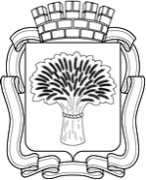 Российская ФедерацияАдминистрация города Канска
Красноярского краяПОСТАНОВЛЕНИЕ Российская ФедерацияАдминистрация города Канска
Красноярского краяПОСТАНОВЛЕНИЕ Российская ФедерацияАдминистрация города Канска
Красноярского краяПОСТАНОВЛЕНИЕ Российская ФедерацияАдминистрация города Канска
Красноярского краяПОСТАНОВЛЕНИЕ 01.122021  №1003Наименование муниципальной программы города  КанскаМуниципальная программа города Канска «Развитие образования» (далее – программа)Основания для разработки муниципальной программы города КанскаСтатья 179 Бюджетного кодекса Российской Федерации; постановление администрации г. Канска от 22.08.2013 № 1095 «Об утверждении перечня муниципальных программ города Канска»; постановление администрации г. Канска от 22.08.2013 № 1096 «Об утверждении Порядка принятия решений о разработке муниципальных программ города Канска, их формирования и реализации»Ответственный исполнитель муниципальной программы города КанскаУправление образования администрации города КанскаСоисполнители муниципальной программы города КанскаОтсутствуютПеречень подпрограмм и отдельных мероприятий муниципальной программы города КанскаПодпрограмма 1 «Развитие дошкольного, общего и дополнительного образования»;Подпрограмма 2 «Обеспечение реализации муниципальной программы и прочие мероприятия в области образования»Цели муниципальной программы города КанскаОбеспечить высокое качество образования, соответствующее потребностям граждан и перспективным задачам развития экономики города Канска, организовать отдых и оздоровление детей в летний периодЗадачи муниципальной программы города Канска1. Создать в системе дошкольного, общего и дополнительного образования равные возможности для получения современного качественного образования, социализации детей, отдыха и оздоровления детей в летний период.2. Создать условия для эффективного управления системой образования города КанскаЭтапы и сроки реализации муниципальной программы города Канска2017-2030 годы, без деления на этапыПеречень целевых показателей муниципальной программы города Канска с указанием планируемых к достижению значений в результате реализации муниципальной программы города КанскаЦелевые показатели представлены в приложении к паспорту программыИнформация по ресурсному  обеспечению муниципальной программы города Канска, в том числе по годам реализации программыОбъем финансирования программы составит                     11 601 822 640,51 руб., в том числе по годам реализации:2017 год – 1 149 635 637,11 руб.;2018 год – 1 237 349 933,17 руб.;2019 год – 1 371 039 804,23 руб.;2020 год – 1 473 355 675,00 руб.;2021 год – 1 636 604 455,00  руб.;2022 год – 1 601 753 212,00 руб.;2023 год –  1 591 713 118,00 руб.;2024 год –  1 540 370 806,00 руб.Из них: Из средств федерального бюджета –  235 318 986,71 руб.:2017 год – 548 625,00 руб.;2018 год –0  руб.;2019 год –0  руб.;2020 год –37 006 878,15  руб.;2021 год – 95 956 864,97  руб.;2022 год – 43 528 475,51 руб.;2023 год – 44 601 264,76 руб.;2024 год – 13 676 878,32 руб.Из средств краевого бюджета –  7 836 531 125,75 руб.:2017 год – 809 788 067,90 руб.;2018 год – 888 881 920,56 руб.; 2019 год – 959 429 834,00 руб.;2020 год – 985 371 697,85 руб.;2021 год – 1 039 322 824,03 руб.;2022 год – 1 055 720 324,49 руб.;2023 год – 1 055 211 835,24руб.;2024 год – 1 042 804 621,68 руб.Из средств городского бюджета – 3 529 972 528,05 руб., в том числе: 2017 год – 339 298 944,21 руб.;2018 год – 348 468 012,61 руб.;2019 год –  411 609 970,23 руб.;2020 год – 450 977 099,00 руб.;2021 год  - 501 324 766,00  руб.;2022 год – 502 504 412,00 руб.;2023 год – 491 900 018,00 руб.;2024 год – 483 889 306,00 руб.Из средств краевого бюджета –  7 836 531 125,75 руб.:2017 год – 809 788 067,90 руб.;2018 год – 888 881 920,56 руб.; 2019 год – 959 429 834,00 руб.;2020 год – 985 371 697,85 руб.;2021 год – 1 039 322 824,03 руб.;2022 год – 1 055 720 324,49 руб.;2023 год – 1 055 211 835,24руб.;2024 год – 1 042 804 621,68 руб.Из средств городского бюджета – 3 529 972 528,05 руб., в том числе: 2017 год – 339 298 944,21 руб.;2018 год – 348 468 012,61 руб.;2019 год –  411 609 970,23 руб.;2020 год – 450 977 099,00 руб.;2021 год  - 501 324 766,00  руб.;2022 год – 502 504 412,00 руб.;2023 год – 491 900 018,00 руб.;2024 год – 483 889 306,00 руб.Приложение 
к паспорту муниципальной программы города Канска 
«Развитие образования» Приложение 
к паспорту муниципальной программы города Канска 
«Развитие образования» Приложение 
к паспорту муниципальной программы города Канска 
«Развитие образования» Приложение 
к паспорту муниципальной программы города Канска 
«Развитие образования» Приложение 
к паспорту муниципальной программы города Канска 
«Развитие образования» Приложение 
к паспорту муниципальной программы города Канска 
«Развитие образования» Приложение 
к паспорту муниципальной программы города Канска 
«Развитие образования» Приложение 
к паспорту муниципальной программы города Канска 
«Развитие образования» ПЕРЕЧЕНЬ ЦЕЛЕВЫХ ПОКАЗАТЕЛЕЙ МУНИЦИПАЛЬНОЙ ПРОГРАММЫ ГОРОДА КАНСКА
С УКАЗАНИЕМ ПЛАНИРУЕМЫХ К ДОСТИЖЕНИЮ ЗНАЧЕНИЙ В РЕЗУЛЬТАТЕ РЕАЛИЗАЦИИ МУНИЦИПАЛЬНОЙ ПРОГРАММЫ ГОРОДА КАНСКАПЕРЕЧЕНЬ ЦЕЛЕВЫХ ПОКАЗАТЕЛЕЙ МУНИЦИПАЛЬНОЙ ПРОГРАММЫ ГОРОДА КАНСКА
С УКАЗАНИЕМ ПЛАНИРУЕМЫХ К ДОСТИЖЕНИЮ ЗНАЧЕНИЙ В РЕЗУЛЬТАТЕ РЕАЛИЗАЦИИ МУНИЦИПАЛЬНОЙ ПРОГРАММЫ ГОРОДА КАНСКАПЕРЕЧЕНЬ ЦЕЛЕВЫХ ПОКАЗАТЕЛЕЙ МУНИЦИПАЛЬНОЙ ПРОГРАММЫ ГОРОДА КАНСКА
С УКАЗАНИЕМ ПЛАНИРУЕМЫХ К ДОСТИЖЕНИЮ ЗНАЧЕНИЙ В РЕЗУЛЬТАТЕ РЕАЛИЗАЦИИ МУНИЦИПАЛЬНОЙ ПРОГРАММЫ ГОРОДА КАНСКАПЕРЕЧЕНЬ ЦЕЛЕВЫХ ПОКАЗАТЕЛЕЙ МУНИЦИПАЛЬНОЙ ПРОГРАММЫ ГОРОДА КАНСКА
С УКАЗАНИЕМ ПЛАНИРУЕМЫХ К ДОСТИЖЕНИЮ ЗНАЧЕНИЙ В РЕЗУЛЬТАТЕ РЕАЛИЗАЦИИ МУНИЦИПАЛЬНОЙ ПРОГРАММЫ ГОРОДА КАНСКАПЕРЕЧЕНЬ ЦЕЛЕВЫХ ПОКАЗАТЕЛЕЙ МУНИЦИПАЛЬНОЙ ПРОГРАММЫ ГОРОДА КАНСКА
С УКАЗАНИЕМ ПЛАНИРУЕМЫХ К ДОСТИЖЕНИЮ ЗНАЧЕНИЙ В РЕЗУЛЬТАТЕ РЕАЛИЗАЦИИ МУНИЦИПАЛЬНОЙ ПРОГРАММЫ ГОРОДА КАНСКАПЕРЕЧЕНЬ ЦЕЛЕВЫХ ПОКАЗАТЕЛЕЙ МУНИЦИПАЛЬНОЙ ПРОГРАММЫ ГОРОДА КАНСКА
С УКАЗАНИЕМ ПЛАНИРУЕМЫХ К ДОСТИЖЕНИЮ ЗНАЧЕНИЙ В РЕЗУЛЬТАТЕ РЕАЛИЗАЦИИ МУНИЦИПАЛЬНОЙ ПРОГРАММЫ ГОРОДА КАНСКАПЕРЕЧЕНЬ ЦЕЛЕВЫХ ПОКАЗАТЕЛЕЙ МУНИЦИПАЛЬНОЙ ПРОГРАММЫ ГОРОДА КАНСКА
С УКАЗАНИЕМ ПЛАНИРУЕМЫХ К ДОСТИЖЕНИЮ ЗНАЧЕНИЙ В РЕЗУЛЬТАТЕ РЕАЛИЗАЦИИ МУНИЦИПАЛЬНОЙ ПРОГРАММЫ ГОРОДА КАНСКАПЕРЕЧЕНЬ ЦЕЛЕВЫХ ПОКАЗАТЕЛЕЙ МУНИЦИПАЛЬНОЙ ПРОГРАММЫ ГОРОДА КАНСКА
С УКАЗАНИЕМ ПЛАНИРУЕМЫХ К ДОСТИЖЕНИЮ ЗНАЧЕНИЙ В РЕЗУЛЬТАТЕ РЕАЛИЗАЦИИ МУНИЦИПАЛЬНОЙ ПРОГРАММЫ ГОРОДА КАНСКАПЕРЕЧЕНЬ ЦЕЛЕВЫХ ПОКАЗАТЕЛЕЙ МУНИЦИПАЛЬНОЙ ПРОГРАММЫ ГОРОДА КАНСКА
С УКАЗАНИЕМ ПЛАНИРУЕМЫХ К ДОСТИЖЕНИЮ ЗНАЧЕНИЙ В РЕЗУЛЬТАТЕ РЕАЛИЗАЦИИ МУНИЦИПАЛЬНОЙ ПРОГРАММЫ ГОРОДА КАНСКАПЕРЕЧЕНЬ ЦЕЛЕВЫХ ПОКАЗАТЕЛЕЙ МУНИЦИПАЛЬНОЙ ПРОГРАММЫ ГОРОДА КАНСКА
С УКАЗАНИЕМ ПЛАНИРУЕМЫХ К ДОСТИЖЕНИЮ ЗНАЧЕНИЙ В РЕЗУЛЬТАТЕ РЕАЛИЗАЦИИ МУНИЦИПАЛЬНОЙ ПРОГРАММЫ ГОРОДА КАНСКАПЕРЕЧЕНЬ ЦЕЛЕВЫХ ПОКАЗАТЕЛЕЙ МУНИЦИПАЛЬНОЙ ПРОГРАММЫ ГОРОДА КАНСКА
С УКАЗАНИЕМ ПЛАНИРУЕМЫХ К ДОСТИЖЕНИЮ ЗНАЧЕНИЙ В РЕЗУЛЬТАТЕ РЕАЛИЗАЦИИ МУНИЦИПАЛЬНОЙ ПРОГРАММЫ ГОРОДА КАНСКАПЕРЕЧЕНЬ ЦЕЛЕВЫХ ПОКАЗАТЕЛЕЙ МУНИЦИПАЛЬНОЙ ПРОГРАММЫ ГОРОДА КАНСКА
С УКАЗАНИЕМ ПЛАНИРУЕМЫХ К ДОСТИЖЕНИЮ ЗНАЧЕНИЙ В РЕЗУЛЬТАТЕ РЕАЛИЗАЦИИ МУНИЦИПАЛЬНОЙ ПРОГРАММЫ ГОРОДА КАНСКАПЕРЕЧЕНЬ ЦЕЛЕВЫХ ПОКАЗАТЕЛЕЙ МУНИЦИПАЛЬНОЙ ПРОГРАММЫ ГОРОДА КАНСКА
С УКАЗАНИЕМ ПЛАНИРУЕМЫХ К ДОСТИЖЕНИЮ ЗНАЧЕНИЙ В РЕЗУЛЬТАТЕ РЕАЛИЗАЦИИ МУНИЦИПАЛЬНОЙ ПРОГРАММЫ ГОРОДА КАНСКАПЕРЕЧЕНЬ ЦЕЛЕВЫХ ПОКАЗАТЕЛЕЙ МУНИЦИПАЛЬНОЙ ПРОГРАММЫ ГОРОДА КАНСКА
С УКАЗАНИЕМ ПЛАНИРУЕМЫХ К ДОСТИЖЕНИЮ ЗНАЧЕНИЙ В РЕЗУЛЬТАТЕ РЕАЛИЗАЦИИ МУНИЦИПАЛЬНОЙ ПРОГРАММЫ ГОРОДА КАНСКА№ п/пЦели, целевые показатели муниципальной программы города КанскаЕд. измГод, предшествующий реализации муниципальной программы города КанскаГоды реализации муниципальной программы города КанскаГоды реализации муниципальной программы города КанскаГоды реализации муниципальной программы города КанскаГоды реализации муниципальной программы города КанскаГоды реализации муниципальной программы города КанскаГоды реализации муниципальной программы города КанскаГоды реализации муниципальной программы города КанскаГоды реализации муниципальной программы города КанскаГоды реализации муниципальной программы города КанскаГоды реализации муниципальной программы города Канска№ п/пЦели, целевые показатели муниципальной программы города КанскаЕд. изм2016 год2017 год2018 год2019 год2020 год2021 год2022 год2023 год2024 годгоды до конца реализации муниципальной программы города Канска в пятилетнем интервалегоды до конца реализации муниципальной программы города Канска в пятилетнем интервале№ п/пЦели, целевые показатели муниципальной программы города КанскаЕд. изм2016 год2017 год2018 год2019 год2020 год2021 год2022 год2023 год2024 год2025203012345678910111213141.Цель: Обеспечить высокое качество образования, соответствующее потребностям граждан и перспективным задачам развития экономики города Канска, организовать отдых и оздоровление детей в летний периодЦель: Обеспечить высокое качество образования, соответствующее потребностям граждан и перспективным задачам развития экономики города Канска, организовать отдых и оздоровление детей в летний периодЦель: Обеспечить высокое качество образования, соответствующее потребностям граждан и перспективным задачам развития экономики города Канска, организовать отдых и оздоровление детей в летний периодЦель: Обеспечить высокое качество образования, соответствующее потребностям граждан и перспективным задачам развития экономики города Канска, организовать отдых и оздоровление детей в летний периодЦель: Обеспечить высокое качество образования, соответствующее потребностям граждан и перспективным задачам развития экономики города Канска, организовать отдых и оздоровление детей в летний периодЦель: Обеспечить высокое качество образования, соответствующее потребностям граждан и перспективным задачам развития экономики города Канска, организовать отдых и оздоровление детей в летний периодЦель: Обеспечить высокое качество образования, соответствующее потребностям граждан и перспективным задачам развития экономики города Канска, организовать отдых и оздоровление детей в летний периодЦель: Обеспечить высокое качество образования, соответствующее потребностям граждан и перспективным задачам развития экономики города Канска, организовать отдых и оздоровление детей в летний периодЦель: Обеспечить высокое качество образования, соответствующее потребностям граждан и перспективным задачам развития экономики города Канска, организовать отдых и оздоровление детей в летний периодЦель: Обеспечить высокое качество образования, соответствующее потребностям граждан и перспективным задачам развития экономики города Канска, организовать отдых и оздоровление детей в летний периодЦель: Обеспечить высокое качество образования, соответствующее потребностям граждан и перспективным задачам развития экономики города Канска, организовать отдых и оздоровление детей в летний периодЦель: Обеспечить высокое качество образования, соответствующее потребностям граждан и перспективным задачам развития экономики города Канска, организовать отдых и оздоровление детей в летний периодЦель: Обеспечить высокое качество образования, соответствующее потребностям граждан и перспективным задачам развития экономики города Канска, организовать отдых и оздоровление детей в летний период1.1.Количество мест в дошкольных образовательных учреждениях для детей от 1,5 до 3 летмест68359063065967467080082082098310331.2.Доля обучающихся по программам углубленного и профильного изучения предметов математического, технического, естественно-научного, гуманитарного направлений%25,526,7627,627,829,527,827,828,028,228281.3.Доля обучающихся, охваченными программами дополнительного образования, в том числе сетевыми, в образовательных учреждениях, имеющих лицензию на реализацию соответствующих программ%33405166,1хххxxхх1.4.Доля детей в возрасте от 5 до 18 лет,охваченных дополнительным образованием%хххх68,9676971727272                                          Приложение №1 к муниципальной 
                                        программе «Развитие образования»                                           Приложение №1 к муниципальной 
                                        программе «Развитие образования»                                           Приложение №1 к муниципальной 
                                        программе «Развитие образования»                                           Приложение №1 к муниципальной 
                                        программе «Развитие образования»                                           Приложение №1 к муниципальной 
                                        программе «Развитие образования»                                           Приложение №1 к муниципальной 
                                        программе «Развитие образования»                                           Приложение №1 к муниципальной 
                                        программе «Развитие образования»  ИНФОРМАЦИЯ О РЕСУРСНОМ ОБЕСПЕЧЕНИИ МУНИЦИПАЛЬНОЙ ПРОГРАММЫ ГОРОДА
КАНСКА ЗА СЧЕТ СРЕДСТВ ГОРОДСКОГО БЮДЖЕТА, В ТОМ ЧИСЛЕ СРЕДСТВ, ПОСТУПИВШИХ ИЗ БЮДЖЕТОВ ДРУГИХ УРОВНЕЙ БЮДЖЕТНОЙ
СИСТЕМЫ И БЮДЖЕТОВ ГОСУДАРСТВЕННЫХ ВНЕБЮДЖЕТНЫХ ФОНДОВ ИНФОРМАЦИЯ О РЕСУРСНОМ ОБЕСПЕЧЕНИИ МУНИЦИПАЛЬНОЙ ПРОГРАММЫ ГОРОДА
КАНСКА ЗА СЧЕТ СРЕДСТВ ГОРОДСКОГО БЮДЖЕТА, В ТОМ ЧИСЛЕ СРЕДСТВ, ПОСТУПИВШИХ ИЗ БЮДЖЕТОВ ДРУГИХ УРОВНЕЙ БЮДЖЕТНОЙ
СИСТЕМЫ И БЮДЖЕТОВ ГОСУДАРСТВЕННЫХ ВНЕБЮДЖЕТНЫХ ФОНДОВ ИНФОРМАЦИЯ О РЕСУРСНОМ ОБЕСПЕЧЕНИИ МУНИЦИПАЛЬНОЙ ПРОГРАММЫ ГОРОДА
КАНСКА ЗА СЧЕТ СРЕДСТВ ГОРОДСКОГО БЮДЖЕТА, В ТОМ ЧИСЛЕ СРЕДСТВ, ПОСТУПИВШИХ ИЗ БЮДЖЕТОВ ДРУГИХ УРОВНЕЙ БЮДЖЕТНОЙ
СИСТЕМЫ И БЮДЖЕТОВ ГОСУДАРСТВЕННЫХ ВНЕБЮДЖЕТНЫХ ФОНДОВ ИНФОРМАЦИЯ О РЕСУРСНОМ ОБЕСПЕЧЕНИИ МУНИЦИПАЛЬНОЙ ПРОГРАММЫ ГОРОДА
КАНСКА ЗА СЧЕТ СРЕДСТВ ГОРОДСКОГО БЮДЖЕТА, В ТОМ ЧИСЛЕ СРЕДСТВ, ПОСТУПИВШИХ ИЗ БЮДЖЕТОВ ДРУГИХ УРОВНЕЙ БЮДЖЕТНОЙ
СИСТЕМЫ И БЮДЖЕТОВ ГОСУДАРСТВЕННЫХ ВНЕБЮДЖЕТНЫХ ФОНДОВ ИНФОРМАЦИЯ О РЕСУРСНОМ ОБЕСПЕЧЕНИИ МУНИЦИПАЛЬНОЙ ПРОГРАММЫ ГОРОДА
КАНСКА ЗА СЧЕТ СРЕДСТВ ГОРОДСКОГО БЮДЖЕТА, В ТОМ ЧИСЛЕ СРЕДСТВ, ПОСТУПИВШИХ ИЗ БЮДЖЕТОВ ДРУГИХ УРОВНЕЙ БЮДЖЕТНОЙ
СИСТЕМЫ И БЮДЖЕТОВ ГОСУДАРСТВЕННЫХ ВНЕБЮДЖЕТНЫХ ФОНДОВ ИНФОРМАЦИЯ О РЕСУРСНОМ ОБЕСПЕЧЕНИИ МУНИЦИПАЛЬНОЙ ПРОГРАММЫ ГОРОДА
КАНСКА ЗА СЧЕТ СРЕДСТВ ГОРОДСКОГО БЮДЖЕТА, В ТОМ ЧИСЛЕ СРЕДСТВ, ПОСТУПИВШИХ ИЗ БЮДЖЕТОВ ДРУГИХ УРОВНЕЙ БЮДЖЕТНОЙ
СИСТЕМЫ И БЮДЖЕТОВ ГОСУДАРСТВЕННЫХ ВНЕБЮДЖЕТНЫХ ФОНДОВ ИНФОРМАЦИЯ О РЕСУРСНОМ ОБЕСПЕЧЕНИИ МУНИЦИПАЛЬНОЙ ПРОГРАММЫ ГОРОДА
КАНСКА ЗА СЧЕТ СРЕДСТВ ГОРОДСКОГО БЮДЖЕТА, В ТОМ ЧИСЛЕ СРЕДСТВ, ПОСТУПИВШИХ ИЗ БЮДЖЕТОВ ДРУГИХ УРОВНЕЙ БЮДЖЕТНОЙ
СИСТЕМЫ И БЮДЖЕТОВ ГОСУДАРСТВЕННЫХ ВНЕБЮДЖЕТНЫХ ФОНДОВ ИНФОРМАЦИЯ О РЕСУРСНОМ ОБЕСПЕЧЕНИИ МУНИЦИПАЛЬНОЙ ПРОГРАММЫ ГОРОДА
КАНСКА ЗА СЧЕТ СРЕДСТВ ГОРОДСКОГО БЮДЖЕТА, В ТОМ ЧИСЛЕ СРЕДСТВ, ПОСТУПИВШИХ ИЗ БЮДЖЕТОВ ДРУГИХ УРОВНЕЙ БЮДЖЕТНОЙ
СИСТЕМЫ И БЮДЖЕТОВ ГОСУДАРСТВЕННЫХ ВНЕБЮДЖЕТНЫХ ФОНДОВ ИНФОРМАЦИЯ О РЕСУРСНОМ ОБЕСПЕЧЕНИИ МУНИЦИПАЛЬНОЙ ПРОГРАММЫ ГОРОДА
КАНСКА ЗА СЧЕТ СРЕДСТВ ГОРОДСКОГО БЮДЖЕТА, В ТОМ ЧИСЛЕ СРЕДСТВ, ПОСТУПИВШИХ ИЗ БЮДЖЕТОВ ДРУГИХ УРОВНЕЙ БЮДЖЕТНОЙ
СИСТЕМЫ И БЮДЖЕТОВ ГОСУДАРСТВЕННЫХ ВНЕБЮДЖЕТНЫХ ФОНДОВ ИНФОРМАЦИЯ О РЕСУРСНОМ ОБЕСПЕЧЕНИИ МУНИЦИПАЛЬНОЙ ПРОГРАММЫ ГОРОДА
КАНСКА ЗА СЧЕТ СРЕДСТВ ГОРОДСКОГО БЮДЖЕТА, В ТОМ ЧИСЛЕ СРЕДСТВ, ПОСТУПИВШИХ ИЗ БЮДЖЕТОВ ДРУГИХ УРОВНЕЙ БЮДЖЕТНОЙ
СИСТЕМЫ И БЮДЖЕТОВ ГОСУДАРСТВЕННЫХ ВНЕБЮДЖЕТНЫХ ФОНДОВ ИНФОРМАЦИЯ О РЕСУРСНОМ ОБЕСПЕЧЕНИИ МУНИЦИПАЛЬНОЙ ПРОГРАММЫ ГОРОДА
КАНСКА ЗА СЧЕТ СРЕДСТВ ГОРОДСКОГО БЮДЖЕТА, В ТОМ ЧИСЛЕ СРЕДСТВ, ПОСТУПИВШИХ ИЗ БЮДЖЕТОВ ДРУГИХ УРОВНЕЙ БЮДЖЕТНОЙ
СИСТЕМЫ И БЮДЖЕТОВ ГОСУДАРСТВЕННЫХ ВНЕБЮДЖЕТНЫХ ФОНДОВ ИНФОРМАЦИЯ О РЕСУРСНОМ ОБЕСПЕЧЕНИИ МУНИЦИПАЛЬНОЙ ПРОГРАММЫ ГОРОДА
КАНСКА ЗА СЧЕТ СРЕДСТВ ГОРОДСКОГО БЮДЖЕТА, В ТОМ ЧИСЛЕ СРЕДСТВ, ПОСТУПИВШИХ ИЗ БЮДЖЕТОВ ДРУГИХ УРОВНЕЙ БЮДЖЕТНОЙ
СИСТЕМЫ И БЮДЖЕТОВ ГОСУДАРСТВЕННЫХ ВНЕБЮДЖЕТНЫХ ФОНДОВ ИНФОРМАЦИЯ О РЕСУРСНОМ ОБЕСПЕЧЕНИИ МУНИЦИПАЛЬНОЙ ПРОГРАММЫ ГОРОДА
КАНСКА ЗА СЧЕТ СРЕДСТВ ГОРОДСКОГО БЮДЖЕТА, В ТОМ ЧИСЛЕ СРЕДСТВ, ПОСТУПИВШИХ ИЗ БЮДЖЕТОВ ДРУГИХ УРОВНЕЙ БЮДЖЕТНОЙ
СИСТЕМЫ И БЮДЖЕТОВ ГОСУДАРСТВЕННЫХ ВНЕБЮДЖЕТНЫХ ФОНДОВ ИНФОРМАЦИЯ О РЕСУРСНОМ ОБЕСПЕЧЕНИИ МУНИЦИПАЛЬНОЙ ПРОГРАММЫ ГОРОДА
КАНСКА ЗА СЧЕТ СРЕДСТВ ГОРОДСКОГО БЮДЖЕТА, В ТОМ ЧИСЛЕ СРЕДСТВ, ПОСТУПИВШИХ ИЗ БЮДЖЕТОВ ДРУГИХ УРОВНЕЙ БЮДЖЕТНОЙ
СИСТЕМЫ И БЮДЖЕТОВ ГОСУДАРСТВЕННЫХ ВНЕБЮДЖЕТНЫХ ФОНДОВ ИНФОРМАЦИЯ О РЕСУРСНОМ ОБЕСПЕЧЕНИИ МУНИЦИПАЛЬНОЙ ПРОГРАММЫ ГОРОДА
КАНСКА ЗА СЧЕТ СРЕДСТВ ГОРОДСКОГО БЮДЖЕТА, В ТОМ ЧИСЛЕ СРЕДСТВ, ПОСТУПИВШИХ ИЗ БЮДЖЕТОВ ДРУГИХ УРОВНЕЙ БЮДЖЕТНОЙ
СИСТЕМЫ И БЮДЖЕТОВ ГОСУДАРСТВЕННЫХ ВНЕБЮДЖЕТНЫХ ФОНДОВ ИНФОРМАЦИЯ О РЕСУРСНОМ ОБЕСПЕЧЕНИИ МУНИЦИПАЛЬНОЙ ПРОГРАММЫ ГОРОДА
КАНСКА ЗА СЧЕТ СРЕДСТВ ГОРОДСКОГО БЮДЖЕТА, В ТОМ ЧИСЛЕ СРЕДСТВ, ПОСТУПИВШИХ ИЗ БЮДЖЕТОВ ДРУГИХ УРОВНЕЙ БЮДЖЕТНОЙ
СИСТЕМЫ И БЮДЖЕТОВ ГОСУДАРСТВЕННЫХ ВНЕБЮДЖЕТНЫХ ФОНДОВ ИНФОРМАЦИЯ О РЕСУРСНОМ ОБЕСПЕЧЕНИИ МУНИЦИПАЛЬНОЙ ПРОГРАММЫ ГОРОДА
КАНСКА ЗА СЧЕТ СРЕДСТВ ГОРОДСКОГО БЮДЖЕТА, В ТОМ ЧИСЛЕ СРЕДСТВ, ПОСТУПИВШИХ ИЗ БЮДЖЕТОВ ДРУГИХ УРОВНЕЙ БЮДЖЕТНОЙ
СИСТЕМЫ И БЮДЖЕТОВ ГОСУДАРСТВЕННЫХ ВНЕБЮДЖЕТНЫХ ФОНДОВ ИНФОРМАЦИЯ О РЕСУРСНОМ ОБЕСПЕЧЕНИИ МУНИЦИПАЛЬНОЙ ПРОГРАММЫ ГОРОДА
КАНСКА ЗА СЧЕТ СРЕДСТВ ГОРОДСКОГО БЮДЖЕТА, В ТОМ ЧИСЛЕ СРЕДСТВ, ПОСТУПИВШИХ ИЗ БЮДЖЕТОВ ДРУГИХ УРОВНЕЙ БЮДЖЕТНОЙ
СИСТЕМЫ И БЮДЖЕТОВ ГОСУДАРСТВЕННЫХ ВНЕБЮДЖЕТНЫХ ФОНДОВ ИНФОРМАЦИЯ О РЕСУРСНОМ ОБЕСПЕЧЕНИИ МУНИЦИПАЛЬНОЙ ПРОГРАММЫ ГОРОДА
КАНСКА ЗА СЧЕТ СРЕДСТВ ГОРОДСКОГО БЮДЖЕТА, В ТОМ ЧИСЛЕ СРЕДСТВ, ПОСТУПИВШИХ ИЗ БЮДЖЕТОВ ДРУГИХ УРОВНЕЙ БЮДЖЕТНОЙ
СИСТЕМЫ И БЮДЖЕТОВ ГОСУДАРСТВЕННЫХ ВНЕБЮДЖЕТНЫХ ФОНДОВ ИНФОРМАЦИЯ О РЕСУРСНОМ ОБЕСПЕЧЕНИИ МУНИЦИПАЛЬНОЙ ПРОГРАММЫ ГОРОДА
КАНСКА ЗА СЧЕТ СРЕДСТВ ГОРОДСКОГО БЮДЖЕТА, В ТОМ ЧИСЛЕ СРЕДСТВ, ПОСТУПИВШИХ ИЗ БЮДЖЕТОВ ДРУГИХ УРОВНЕЙ БЮДЖЕТНОЙ
СИСТЕМЫ И БЮДЖЕТОВ ГОСУДАРСТВЕННЫХ ВНЕБЮДЖЕТНЫХ ФОНДОВ(рублей) № п/пСтатус (муниципальная программа города Канска, подпрограмма)Наименование муниципальной программы города Канска, подпрограммыНаименование главного распорядителя бюджетных средств (далее - ГРБС)Код бюджетной классификацииКод бюджетной классификацииКод бюджетной классификацииКод бюджетной классификацииКод бюджетной классификацииОбъем бюджетных (внебюджетных) ассигнований, в том числе по годам реализации муниципальной программы города КанскаОбъем бюджетных (внебюджетных) ассигнований, в том числе по годам реализации муниципальной программы города КанскаОбъем бюджетных (внебюджетных) ассигнований, в том числе по годам реализации муниципальной программы города КанскаОбъем бюджетных (внебюджетных) ассигнований, в том числе по годам реализации муниципальной программы города КанскаОбъем бюджетных (внебюджетных) ассигнований, в том числе по годам реализации муниципальной программы города КанскаОбъем бюджетных (внебюджетных) ассигнований, в том числе по годам реализации муниципальной программы города КанскаОбъем бюджетных (внебюджетных) ассигнований, в том числе по годам реализации муниципальной программы города КанскаОбъем бюджетных (внебюджетных) ассигнований, в том числе по годам реализации муниципальной программы города КанскаИтого на  периодИтого на  период№ п/пСтатус (муниципальная программа города Канска, подпрограмма)Наименование муниципальной программы города Канска, подпрограммыНаименование главного распорядителя бюджетных средств (далее - ГРБС)ГРБСРз ПрЦСРВР20172017201820192020202120222023202412345678991011121314151617171Муниципальная  программа «Развитие образования» всего расходное обязательство по программеХХХХ  1 149 635 637,11     1 149 635 637,11     1 237 349 933,17     1 371 039 804,23     1 473 355 675,00      1 636 604 455,00      1 601 753 212,00      1 591 713 118,00      1 540 370 806,00      11 601 822 640,51      11 601 822 640,51   1Муниципальная  программа «Развитие образования» в том числе по ГРБС:1Муниципальная  программа «Развитие образования» Управление образования администрации города Канска 906ХХХ  1 149 635 637,11     1 149 635 637,11     1 237 349 933,17     1 371 039 804,23     1 473 355 675,00       1 636 604 455,00      1 601 753 212,00      1 591 713 118,00      1 540 370 806,00      11 601 822 640,51      11 601 822 640,51   2Подпрограмма 1«Развитие дошкольного, общего и дополнительного образования»всего расходное обязательство по программеХХХХ  1 105 007 116,81     1 105 007 116,81     1 183 848 302,06     1 317 218 118,82     1 410 283 502,00       1 570 176 304,60      1 533 965 411,00      1 523 925 317,00      1 472 583 005,00      11 117 007 077,29      11 117 007 077,29   2Подпрограмма 1«Развитие дошкольного, общего и дополнительного образования»в том числе по ГРБС:2Подпрограмма 1«Развитие дошкольного, общего и дополнительного образования»Управление образования администрации города Канска 906ХХХ  1 105 007 116,81     1 105 007 116,81     1 183 848 302,06     1 317 218 118,82     1 410 283 502,00       1 570 176 304,60      1 533 965 411,00      1 523 925 317,00      1 472 583 005,00      11 117 007 077,29      11 117 007 077,29   3Подпрограмма 2«Обеспечение реализации муниципальной программы и прочие мероприятия в области образования»всего расходное обязательство по программеХХХХ44 628 520,30   44 628 520,30    53 501 631,11    53 821 685,41    63 072 173,00            66 428 150,40   67 787 801,00    67 787 801,00    67 787 801,00     484 815 563,22     484 815 563,22   3Подпрограмма 2«Обеспечение реализации муниципальной программы и прочие мероприятия в области образования»в том числе по ГРБС:3Подпрограмма 2«Обеспечение реализации муниципальной программы и прочие мероприятия в области образования»Управление образования администрации города Канска 906ХХХ44 628 520,30   44 628 520,30    53 501 631,11     53 821 685,41   63 072 173,00            66 428 150,40     67 787 801,00    67 787 801,00    67 787 801,00           484 815 563,22           484 815 563,22   Приложение № 2 к муниципальной программе «Развитие образования»Приложение № 2 к муниципальной программе «Развитие образования»Приложение № 2 к муниципальной программе «Развитие образования»Приложение № 2 к муниципальной программе «Развитие образования»Приложение № 2 к муниципальной программе «Развитие образования»ИНФОРМАЦИЯ ОБ ИСТОЧНИКАХ ФИНАНСИРОВАНИЯ ПОДПРОГРАММ, ОТДЕЛЬНЫХ
МЕРОПРИЯТИЙ МУНИЦИПАЛЬНОЙ ПРОГРАММЫ ГОРОДА КАНСКА (СРЕДСТВА ГОРОДСКОГО БЮДЖЕТА, В ТОМ ЧИСЛЕ СРЕДСТВА, ПОСТУПИВШИЕ ИЗ БЮДЖЕТОВ ДРУГИХ УРОВНЕЙ БЮДЖЕТНОЙ СИСТЕМЫ, БЮДЖЕТОВ ГОСУДАРСТВЕННЫХ ВНЕБЮДЖЕТНЫХ ФОНДОВ)ИНФОРМАЦИЯ ОБ ИСТОЧНИКАХ ФИНАНСИРОВАНИЯ ПОДПРОГРАММ, ОТДЕЛЬНЫХ
МЕРОПРИЯТИЙ МУНИЦИПАЛЬНОЙ ПРОГРАММЫ ГОРОДА КАНСКА (СРЕДСТВА ГОРОДСКОГО БЮДЖЕТА, В ТОМ ЧИСЛЕ СРЕДСТВА, ПОСТУПИВШИЕ ИЗ БЮДЖЕТОВ ДРУГИХ УРОВНЕЙ БЮДЖЕТНОЙ СИСТЕМЫ, БЮДЖЕТОВ ГОСУДАРСТВЕННЫХ ВНЕБЮДЖЕТНЫХ ФОНДОВ)ИНФОРМАЦИЯ ОБ ИСТОЧНИКАХ ФИНАНСИРОВАНИЯ ПОДПРОГРАММ, ОТДЕЛЬНЫХ
МЕРОПРИЯТИЙ МУНИЦИПАЛЬНОЙ ПРОГРАММЫ ГОРОДА КАНСКА (СРЕДСТВА ГОРОДСКОГО БЮДЖЕТА, В ТОМ ЧИСЛЕ СРЕДСТВА, ПОСТУПИВШИЕ ИЗ БЮДЖЕТОВ ДРУГИХ УРОВНЕЙ БЮДЖЕТНОЙ СИСТЕМЫ, БЮДЖЕТОВ ГОСУДАРСТВЕННЫХ ВНЕБЮДЖЕТНЫХ ФОНДОВ)ИНФОРМАЦИЯ ОБ ИСТОЧНИКАХ ФИНАНСИРОВАНИЯ ПОДПРОГРАММ, ОТДЕЛЬНЫХ
МЕРОПРИЯТИЙ МУНИЦИПАЛЬНОЙ ПРОГРАММЫ ГОРОДА КАНСКА (СРЕДСТВА ГОРОДСКОГО БЮДЖЕТА, В ТОМ ЧИСЛЕ СРЕДСТВА, ПОСТУПИВШИЕ ИЗ БЮДЖЕТОВ ДРУГИХ УРОВНЕЙ БЮДЖЕТНОЙ СИСТЕМЫ, БЮДЖЕТОВ ГОСУДАРСТВЕННЫХ ВНЕБЮДЖЕТНЫХ ФОНДОВ)ИНФОРМАЦИЯ ОБ ИСТОЧНИКАХ ФИНАНСИРОВАНИЯ ПОДПРОГРАММ, ОТДЕЛЬНЫХ
МЕРОПРИЯТИЙ МУНИЦИПАЛЬНОЙ ПРОГРАММЫ ГОРОДА КАНСКА (СРЕДСТВА ГОРОДСКОГО БЮДЖЕТА, В ТОМ ЧИСЛЕ СРЕДСТВА, ПОСТУПИВШИЕ ИЗ БЮДЖЕТОВ ДРУГИХ УРОВНЕЙ БЮДЖЕТНОЙ СИСТЕМЫ, БЮДЖЕТОВ ГОСУДАРСТВЕННЫХ ВНЕБЮДЖЕТНЫХ ФОНДОВ)ИНФОРМАЦИЯ ОБ ИСТОЧНИКАХ ФИНАНСИРОВАНИЯ ПОДПРОГРАММ, ОТДЕЛЬНЫХ
МЕРОПРИЯТИЙ МУНИЦИПАЛЬНОЙ ПРОГРАММЫ ГОРОДА КАНСКА (СРЕДСТВА ГОРОДСКОГО БЮДЖЕТА, В ТОМ ЧИСЛЕ СРЕДСТВА, ПОСТУПИВШИЕ ИЗ БЮДЖЕТОВ ДРУГИХ УРОВНЕЙ БЮДЖЕТНОЙ СИСТЕМЫ, БЮДЖЕТОВ ГОСУДАРСТВЕННЫХ ВНЕБЮДЖЕТНЫХ ФОНДОВ)ИНФОРМАЦИЯ ОБ ИСТОЧНИКАХ ФИНАНСИРОВАНИЯ ПОДПРОГРАММ, ОТДЕЛЬНЫХ
МЕРОПРИЯТИЙ МУНИЦИПАЛЬНОЙ ПРОГРАММЫ ГОРОДА КАНСКА (СРЕДСТВА ГОРОДСКОГО БЮДЖЕТА, В ТОМ ЧИСЛЕ СРЕДСТВА, ПОСТУПИВШИЕ ИЗ БЮДЖЕТОВ ДРУГИХ УРОВНЕЙ БЮДЖЕТНОЙ СИСТЕМЫ, БЮДЖЕТОВ ГОСУДАРСТВЕННЫХ ВНЕБЮДЖЕТНЫХ ФОНДОВ)ИНФОРМАЦИЯ ОБ ИСТОЧНИКАХ ФИНАНСИРОВАНИЯ ПОДПРОГРАММ, ОТДЕЛЬНЫХ
МЕРОПРИЯТИЙ МУНИЦИПАЛЬНОЙ ПРОГРАММЫ ГОРОДА КАНСКА (СРЕДСТВА ГОРОДСКОГО БЮДЖЕТА, В ТОМ ЧИСЛЕ СРЕДСТВА, ПОСТУПИВШИЕ ИЗ БЮДЖЕТОВ ДРУГИХ УРОВНЕЙ БЮДЖЕТНОЙ СИСТЕМЫ, БЮДЖЕТОВ ГОСУДАРСТВЕННЫХ ВНЕБЮДЖЕТНЫХ ФОНДОВ)ИНФОРМАЦИЯ ОБ ИСТОЧНИКАХ ФИНАНСИРОВАНИЯ ПОДПРОГРАММ, ОТДЕЛЬНЫХ
МЕРОПРИЯТИЙ МУНИЦИПАЛЬНОЙ ПРОГРАММЫ ГОРОДА КАНСКА (СРЕДСТВА ГОРОДСКОГО БЮДЖЕТА, В ТОМ ЧИСЛЕ СРЕДСТВА, ПОСТУПИВШИЕ ИЗ БЮДЖЕТОВ ДРУГИХ УРОВНЕЙ БЮДЖЕТНОЙ СИСТЕМЫ, БЮДЖЕТОВ ГОСУДАРСТВЕННЫХ ВНЕБЮДЖЕТНЫХ ФОНДОВ)ИНФОРМАЦИЯ ОБ ИСТОЧНИКАХ ФИНАНСИРОВАНИЯ ПОДПРОГРАММ, ОТДЕЛЬНЫХ
МЕРОПРИЯТИЙ МУНИЦИПАЛЬНОЙ ПРОГРАММЫ ГОРОДА КАНСКА (СРЕДСТВА ГОРОДСКОГО БЮДЖЕТА, В ТОМ ЧИСЛЕ СРЕДСТВА, ПОСТУПИВШИЕ ИЗ БЮДЖЕТОВ ДРУГИХ УРОВНЕЙ БЮДЖЕТНОЙ СИСТЕМЫ, БЮДЖЕТОВ ГОСУДАРСТВЕННЫХ ВНЕБЮДЖЕТНЫХ ФОНДОВ)ИНФОРМАЦИЯ ОБ ИСТОЧНИКАХ ФИНАНСИРОВАНИЯ ПОДПРОГРАММ, ОТДЕЛЬНЫХ
МЕРОПРИЯТИЙ МУНИЦИПАЛЬНОЙ ПРОГРАММЫ ГОРОДА КАНСКА (СРЕДСТВА ГОРОДСКОГО БЮДЖЕТА, В ТОМ ЧИСЛЕ СРЕДСТВА, ПОСТУПИВШИЕ ИЗ БЮДЖЕТОВ ДРУГИХ УРОВНЕЙ БЮДЖЕТНОЙ СИСТЕМЫ, БЮДЖЕТОВ ГОСУДАРСТВЕННЫХ ВНЕБЮДЖЕТНЫХ ФОНДОВ)ИНФОРМАЦИЯ ОБ ИСТОЧНИКАХ ФИНАНСИРОВАНИЯ ПОДПРОГРАММ, ОТДЕЛЬНЫХ
МЕРОПРИЯТИЙ МУНИЦИПАЛЬНОЙ ПРОГРАММЫ ГОРОДА КАНСКА (СРЕДСТВА ГОРОДСКОГО БЮДЖЕТА, В ТОМ ЧИСЛЕ СРЕДСТВА, ПОСТУПИВШИЕ ИЗ БЮДЖЕТОВ ДРУГИХ УРОВНЕЙ БЮДЖЕТНОЙ СИСТЕМЫ, БЮДЖЕТОВ ГОСУДАРСТВЕННЫХ ВНЕБЮДЖЕТНЫХ ФОНДОВ)ИНФОРМАЦИЯ ОБ ИСТОЧНИКАХ ФИНАНСИРОВАНИЯ ПОДПРОГРАММ, ОТДЕЛЬНЫХ
МЕРОПРИЯТИЙ МУНИЦИПАЛЬНОЙ ПРОГРАММЫ ГОРОДА КАНСКА (СРЕДСТВА ГОРОДСКОГО БЮДЖЕТА, В ТОМ ЧИСЛЕ СРЕДСТВА, ПОСТУПИВШИЕ ИЗ БЮДЖЕТОВ ДРУГИХ УРОВНЕЙ БЮДЖЕТНОЙ СИСТЕМЫ, БЮДЖЕТОВ ГОСУДАРСТВЕННЫХ ВНЕБЮДЖЕТНЫХ ФОНДОВ)(рублей) № п/пСтатус (муниципальная программа города Канска, подпрограмма)Наименование муниципальной программы города Канска, подпрограммыУровень бюджетной системы/источники финансированияОбъем бюджетных (внебюджетных) ассигнований, в том числе по годам реализации муниципальной программы города КанскаОбъем бюджетных (внебюджетных) ассигнований, в том числе по годам реализации муниципальной программы города КанскаОбъем бюджетных (внебюджетных) ассигнований, в том числе по годам реализации муниципальной программы города КанскаОбъем бюджетных (внебюджетных) ассигнований, в том числе по годам реализации муниципальной программы города КанскаОбъем бюджетных (внебюджетных) ассигнований, в том числе по годам реализации муниципальной программы города КанскаОбъем бюджетных (внебюджетных) ассигнований, в том числе по годам реализации муниципальной программы города КанскаОбъем бюджетных (внебюджетных) ассигнований, в том числе по годам реализации муниципальной программы города КанскаОбъем бюджетных (внебюджетных) ассигнований, в том числе по годам реализации муниципальной программы города КанскаИтого на период№ п/пСтатус (муниципальная программа города Канска, подпрограмма)Наименование муниципальной программы города Канска, подпрограммыУровень бюджетной системы/источники финансирования20172018201920202021202220232024Итого на период1Муниципальная  программа «Развитие образования»Всего     1 149 635 637,11        1 237 349 933,17        1 371 039 804,23        1 473 355 675,00        1 636 604 455,00        1 601 753 212,00        1 591 713 118,00        1 540 370 806,00      11 601 822 640,51   1Муниципальная  программа «Развитие образования»в том числе:1Муниципальная  программа «Развитие образования»городской бюджет339 298 944,21 348 468 012,61 411 609 970,23 450 977 099,00 501 324 766,00 502 504 412,00 491 900 018,00 483 889 306,00 3 529 972 528,05 1Муниципальная  программа «Развитие образования»краевой бюджет809 788 067,90 888 881 920,56 959 429 834,00 985 371 697,85 1 039 322 824,03 1 055 720 324,49 1 055 211 835,24 1 042 804 621,68 7 836 531 125,75 1Муниципальная  программа «Развитие образования»федеральный бюджет                548 625,00   0,00 0,00 37 006 878,15 95 956 864,97 43 528 475,51 44 601 264,76 13 676 878,32 235 318 986,71 1Муниципальная  программа «Развитие образования»внебюджетные источники0,00 0,00 0,00 0,00 0,00 0,00 0,00 0,00 0,00 2Подпрограмма 1  «Развитие дошкольного, общего и дополнительного образования»Всего     1 105 007 116,81        1 183 848 302,06        1 317 218 118,82        1 410 283 502,00        1 570 176 304,60        1 533 965 411,00        1 523 925 317,00        1 472 583 005,00      11 117 007 077,29   2Подпрограмма 1  «Развитие дошкольного, общего и дополнительного образования»в том числе:2Подпрограмма 1  «Развитие дошкольного, общего и дополнительного образования»городской бюджет        297 919 645,81           300 324 235,50           367 346 332,23           403 058 892,00           444 205 715,60           444 050 411,00           433 446 017,00           425 435 305,00        3 115 786 554,14   2Подпрограмма 1  «Развитие дошкольного, общего и дополнительного образования»краевой бюджет        806 538 846,00           883 524 066,56           949 871 786,59           970 217 731,85        1 030 013 724,03        1 046 386 524,49        1 045 878 035,24        1 033 470 821,68        7 765 901 536,44   2Подпрограмма 1  «Развитие дошкольного, общего и дополнительного образования»федеральный бюджет                548 625,00   0,00 0,00 37 006 878,15 95 956 864,97 43 528 475,51 44 601 264,76 13 676 878,32         235 318 986,71   2Подпрограмма 1  «Развитие дошкольного, общего и дополнительного образования»внебюджетные источники0,00 0,00 0,00 0,00 0,00 0,00 0,00 0,00 0,00 3Подпрограмма 2 «Обеспечение реализации муниципальной программы и прочие мероприятия в области образования»Всего          44 628 520,30             53 501 631,11             53 821 685,41             63 072 173,00             66 428 150,40             67 787 801,00             67 787 801,00             67 787 801,00           484 815 563,22   3Подпрограмма 2 «Обеспечение реализации муниципальной программы и прочие мероприятия в области образования»в том числе:3Подпрограмма 2 «Обеспечение реализации муниципальной программы и прочие мероприятия в области образования»городской бюджет          41 379 298,40             48 143 777,11             44 263 638,00             47 918 207,00             57 119 050,40             58 454 001,00             58 454 001,00             58 454 001,00           414 185 973,91   3Подпрограмма 2 «Обеспечение реализации муниципальной программы и прочие мероприятия в области образования»краевой бюджет            3 249 221,90               5 357 854,00               9 558 047,41             15 153 966,00               9 309 100,00               9 333 800,00               9 333 800,00               9 333 800,00             70 629 589,31   3Подпрограмма 2 «Обеспечение реализации муниципальной программы и прочие мероприятия в области образования»федеральный бюджет 0,000,000,000,000,000,000,000,000,003Подпрограмма 2 «Обеспечение реализации муниципальной программы и прочие мероприятия в области образования»внебюджетные источники0,00 0,00 0,00 0,00 0,00 0,00 0,00 0,00 0,00 Приложение № 3
к муниципальной программе  «Развитие образования»Приложение № 3
к муниципальной программе  «Развитие образования»Приложение № 3
к муниципальной программе  «Развитие образования»ИНФОРМАЦИЯ О СВОДНЫХ ПОКАЗАТЕЛЯХ МУНИЦИПАЛЬНЫХ ЗАДАНИЙИНФОРМАЦИЯ О СВОДНЫХ ПОКАЗАТЕЛЯХ МУНИЦИПАЛЬНЫХ ЗАДАНИЙИНФОРМАЦИЯ О СВОДНЫХ ПОКАЗАТЕЛЯХ МУНИЦИПАЛЬНЫХ ЗАДАНИЙИНФОРМАЦИЯ О СВОДНЫХ ПОКАЗАТЕЛЯХ МУНИЦИПАЛЬНЫХ ЗАДАНИЙИНФОРМАЦИЯ О СВОДНЫХ ПОКАЗАТЕЛЯХ МУНИЦИПАЛЬНЫХ ЗАДАНИЙИНФОРМАЦИЯ О СВОДНЫХ ПОКАЗАТЕЛЯХ МУНИЦИПАЛЬНЫХ ЗАДАНИЙ№ п/пНаименование муниципальной услуги (работы)Содержание муниципальной услуги (работы)Наименование и значение показателя объема муниципальной услуги (работы)Значение показателя объема муниципальной услуги (работы) по годам реализации муниципальной программы города КанскаЗначение показателя объема муниципальной услуги (работы) по годам реализации муниципальной программы города КанскаЗначение показателя объема муниципальной услуги (работы) по годам реализации муниципальной программы города Канска№ п/пНаименование муниципальной услуги (работы)Содержание муниципальной услуги (работы)Наименование и значение показателя объема муниципальной услуги (работы)20222023202412345671.Реализация основных общеобразовательных программ дошкольного образованияОбразовательная программа дошкольного образованияЧисло обучающихся, человек                           4 500                                4 500                                  4 500   1.Расходы городского бюджета на оказание (выполнение) муниципальной услуги (работы), рублей           452 267 600,00                452 267 600,00                  452 267 600,00   2.Присмотр и уходЧисло обучающихся, человек                            4 500                                 4 500                                   4 500   2.Расходы городского бюджета на оказание (выполнение) муниципальной услуги (работы), рублей            193 371 942,00                 188 365 648,00                   180 354 936,00   3.Реализация основных общеобразовательных программ начального общего образованияОбразовательная программа начального общего образованияЧисло обучающихся, человек                            4 334                                 4 343                                   4 354   3.Реализация основных общеобразовательных программ начального общего образованияАдаптированная образовательная программа начального общего образованияЧисло обучающихся, человек                               247                                    247                                      247   3.Реализация основных общеобразовательных программ начального общего образованияАдаптированная образовательная программа начального общего образования (на дому)Число обучающихся, человек                                 13                                      13                                        13   3.Расходы городского бюджета на оказание (выполнение) муниципальной услуги (работы), рублей            256 855 276,70                 256 850 276,70                   256 850 276,70   4.Реализация основных общеобразовательных программ основного общего образованияОбразовательная программа основного общего образованияЧисло обучающихся, человек                            4 538                                 4 824                                   5 034   4.Реализация основных общеобразовательных программ основного общего образованияАдаптированная образовательная программа основного общего образованияЧисло обучающихся, человек                               473                                    473                                      473   4.Адаптированная образовательная программа начального общего образования (на дому)Число обучающихся, человек                                 15                                      15                                        15   4.Образовательная программа среднего общего образования (заочная)Число обучающихся, человек                                 11                                      11                                        11   4.Расходы городского бюджета на оказание (выполнение) муниципальной услуги (работы), рублей            339 199 537,90                 339 199 537,90                   339 199 537,90   5. Реализация основных общеобразовательных программ среднего общего образованияОбразовательная программа среднего общего образованияЧисло обучающихся, человек                               745                                    780                                      820   5. Реализация основных общеобразовательных программ среднего общего образованияАдаптированная образовательная программа начального общего образования (на дому)Число обучающихся, человек                                 -                                         -                                          -     5. Реализация основных общеобразовательных программ среднего общего образованияОбразовательная программа среднего общего образования (заочная)Число обучающихся, человек                                 11                                      11                                        11   5.Расходы городского бюджета на оказание (выполнение) муниципальной услуги (работы), рублей              64 804 359,40                   64 804 359,40                     64 804 359,40   6.Реализация дополнительных общеобразовательных общеразвивающих программЧисло обучающихся, человек                          11 011                               11 011                                 11 011   6.Расходы городского бюджета на оказание (выполнение) муниципальной услуги (работы), рублей              79 323 692,00                   79 308 692,00                     79 308 692,00   7.Организация отдыха детей и молодежив каникулярное время с круглосуточным пребываниемЧисло обучающихся, человек                            1 001                                 1 001                                   1 001   7.Расходы городского бюджета на оказание (выполнение) муниципальной услуги (работы), рублей              21 477 429,20                   21 477 429,20                     21 477 429,20   Расходы городского бюджета на оказание (выполнение) муниципальных услуг (работы), рублейРасходы городского бюджета на оказание (выполнение) муниципальных услуг (работы), рублей         1 407 299 837,20              1 402 273 543,20                1 394 262 831,20   Приложение № 4
к муниципальной программе  «Развитие образования»Приложение № 4
к муниципальной программе  «Развитие образования»Приложение № 4
к муниципальной программе  «Развитие образования»Приложение № 4
к муниципальной программе  «Развитие образования»Приложение № 4
к муниципальной программе  «Развитие образования»Приложение № 4
к муниципальной программе  «Развитие образования»ПЕРЕЧЕНЬОБЪЕКТОВ НЕДВИЖИМОГО ИМУЩЕСТВА МУНИЦИПАЛЬНОЙ СОБСТВЕННОСТИГОРОДА КАНСКА, ПОДЛЕЖАЩИХ СТРОИТЕЛЬСТВУ, РЕКОНСТРУКЦИИ,ТЕХНИЧЕСКОМУ ПЕРЕВООРУЖЕНИЮ ИЛИ ПРИОБРЕТЕНИЮПЕРЕЧЕНЬОБЪЕКТОВ НЕДВИЖИМОГО ИМУЩЕСТВА МУНИЦИПАЛЬНОЙ СОБСТВЕННОСТИГОРОДА КАНСКА, ПОДЛЕЖАЩИХ СТРОИТЕЛЬСТВУ, РЕКОНСТРУКЦИИ,ТЕХНИЧЕСКОМУ ПЕРЕВООРУЖЕНИЮ ИЛИ ПРИОБРЕТЕНИЮПЕРЕЧЕНЬОБЪЕКТОВ НЕДВИЖИМОГО ИМУЩЕСТВА МУНИЦИПАЛЬНОЙ СОБСТВЕННОСТИГОРОДА КАНСКА, ПОДЛЕЖАЩИХ СТРОИТЕЛЬСТВУ, РЕКОНСТРУКЦИИ,ТЕХНИЧЕСКОМУ ПЕРЕВООРУЖЕНИЮ ИЛИ ПРИОБРЕТЕНИЮПЕРЕЧЕНЬОБЪЕКТОВ НЕДВИЖИМОГО ИМУЩЕСТВА МУНИЦИПАЛЬНОЙ СОБСТВЕННОСТИГОРОДА КАНСКА, ПОДЛЕЖАЩИХ СТРОИТЕЛЬСТВУ, РЕКОНСТРУКЦИИ,ТЕХНИЧЕСКОМУ ПЕРЕВООРУЖЕНИЮ ИЛИ ПРИОБРЕТЕНИЮПЕРЕЧЕНЬОБЪЕКТОВ НЕДВИЖИМОГО ИМУЩЕСТВА МУНИЦИПАЛЬНОЙ СОБСТВЕННОСТИГОРОДА КАНСКА, ПОДЛЕЖАЩИХ СТРОИТЕЛЬСТВУ, РЕКОНСТРУКЦИИ,ТЕХНИЧЕСКОМУ ПЕРЕВООРУЖЕНИЮ ИЛИ ПРИОБРЕТЕНИЮПЕРЕЧЕНЬОБЪЕКТОВ НЕДВИЖИМОГО ИМУЩЕСТВА МУНИЦИПАЛЬНОЙ СОБСТВЕННОСТИГОРОДА КАНСКА, ПОДЛЕЖАЩИХ СТРОИТЕЛЬСТВУ, РЕКОНСТРУКЦИИ,ТЕХНИЧЕСКОМУ ПЕРЕВООРУЖЕНИЮ ИЛИ ПРИОБРЕТЕНИЮПЕРЕЧЕНЬОБЪЕКТОВ НЕДВИЖИМОГО ИМУЩЕСТВА МУНИЦИПАЛЬНОЙ СОБСТВЕННОСТИГОРОДА КАНСКА, ПОДЛЕЖАЩИХ СТРОИТЕЛЬСТВУ, РЕКОНСТРУКЦИИ,ТЕХНИЧЕСКОМУ ПЕРЕВООРУЖЕНИЮ ИЛИ ПРИОБРЕТЕНИЮПЕРЕЧЕНЬОБЪЕКТОВ НЕДВИЖИМОГО ИМУЩЕСТВА МУНИЦИПАЛЬНОЙ СОБСТВЕННОСТИГОРОДА КАНСКА, ПОДЛЕЖАЩИХ СТРОИТЕЛЬСТВУ, РЕКОНСТРУКЦИИ,ТЕХНИЧЕСКОМУ ПЕРЕВООРУЖЕНИЮ ИЛИ ПРИОБРЕТЕНИЮПЕРЕЧЕНЬОБЪЕКТОВ НЕДВИЖИМОГО ИМУЩЕСТВА МУНИЦИПАЛЬНОЙ СОБСТВЕННОСТИГОРОДА КАНСКА, ПОДЛЕЖАЩИХ СТРОИТЕЛЬСТВУ, РЕКОНСТРУКЦИИ,ТЕХНИЧЕСКОМУ ПЕРЕВООРУЖЕНИЮ ИЛИ ПРИОБРЕТЕНИЮПЕРЕЧЕНЬОБЪЕКТОВ НЕДВИЖИМОГО ИМУЩЕСТВА МУНИЦИПАЛЬНОЙ СОБСТВЕННОСТИГОРОДА КАНСКА, ПОДЛЕЖАЩИХ СТРОИТЕЛЬСТВУ, РЕКОНСТРУКЦИИ,ТЕХНИЧЕСКОМУ ПЕРЕВООРУЖЕНИЮ ИЛИ ПРИОБРЕТЕНИЮПЕРЕЧЕНЬОБЪЕКТОВ НЕДВИЖИМОГО ИМУЩЕСТВА МУНИЦИПАЛЬНОЙ СОБСТВЕННОСТИГОРОДА КАНСКА, ПОДЛЕЖАЩИХ СТРОИТЕЛЬСТВУ, РЕКОНСТРУКЦИИ,ТЕХНИЧЕСКОМУ ПЕРЕВООРУЖЕНИЮ ИЛИ ПРИОБРЕТЕНИЮПЕРЕЧЕНЬОБЪЕКТОВ НЕДВИЖИМОГО ИМУЩЕСТВА МУНИЦИПАЛЬНОЙ СОБСТВЕННОСТИГОРОДА КАНСКА, ПОДЛЕЖАЩИХ СТРОИТЕЛЬСТВУ, РЕКОНСТРУКЦИИ,ТЕХНИЧЕСКОМУ ПЕРЕВООРУЖЕНИЮ ИЛИ ПРИОБРЕТЕНИЮПЕРЕЧЕНЬОБЪЕКТОВ НЕДВИЖИМОГО ИМУЩЕСТВА МУНИЦИПАЛЬНОЙ СОБСТВЕННОСТИГОРОДА КАНСКА, ПОДЛЕЖАЩИХ СТРОИТЕЛЬСТВУ, РЕКОНСТРУКЦИИ,ТЕХНИЧЕСКОМУ ПЕРЕВООРУЖЕНИЮ ИЛИ ПРИОБРЕТЕНИЮПЕРЕЧЕНЬОБЪЕКТОВ НЕДВИЖИМОГО ИМУЩЕСТВА МУНИЦИПАЛЬНОЙ СОБСТВЕННОСТИГОРОДА КАНСКА, ПОДЛЕЖАЩИХ СТРОИТЕЛЬСТВУ, РЕКОНСТРУКЦИИ,ТЕХНИЧЕСКОМУ ПЕРЕВООРУЖЕНИЮ ИЛИ ПРИОБРЕТЕНИЮПЕРЕЧЕНЬОБЪЕКТОВ НЕДВИЖИМОГО ИМУЩЕСТВА МУНИЦИПАЛЬНОЙ СОБСТВЕННОСТИГОРОДА КАНСКА, ПОДЛЕЖАЩИХ СТРОИТЕЛЬСТВУ, РЕКОНСТРУКЦИИ,ТЕХНИЧЕСКОМУ ПЕРЕВООРУЖЕНИЮ ИЛИ ПРИОБРЕТЕНИЮN п/пНаименование объекта, территория строительства (приобретение)Мощность объекта указанием ед. измеренияГоды строительства, реконструкции, технического перевооружения (приобретение)Предполагаемая (предварительная) или сметная стоимость объектаФактическое финансирование на 01.01. очередного финансового годаОстаток стоимости объекта в ценах муниципальных контрактов на 01.01 очередного финансового годаОбъем бюджетных (внебюджетных) ассигнований, в том числе по годам реализации муниципальной программы Объем бюджетных (внебюджетных) ассигнований, в том числе по годам реализации муниципальной программы Объем бюджетных (внебюджетных) ассигнований, в том числе по годам реализации муниципальной программы Объем бюджетных (внебюджетных) ассигнований, в том числе по годам реализации муниципальной программы Объем бюджетных (внебюджетных) ассигнований, в том числе по годам реализации муниципальной программы Объем бюджетных (внебюджетных) ассигнований, в том числе по годам реализации муниципальной программы Объем бюджетных (внебюджетных) ассигнований, в том числе по годам реализации муниципальной программы Объем бюджетных (внебюджетных) ассигнований, в том числе по годам реализации муниципальной программы N п/пНаименование объекта, территория строительства (приобретение)Мощность объекта указанием ед. измеренияГоды строительства, реконструкции, технического перевооружения (приобретение)Предполагаемая (предварительная) или сметная стоимость объектаФактическое финансирование на 01.01. очередного финансового годаОстаток стоимости объекта в ценах муниципальных контрактов на 01.01 очередного финансового года201720182019202020212022202320241234567891011121314151Подпрограмма №1 «Развитие дошкольного, общего и дополнительного образования»Подпрограмма №1 «Развитие дошкольного, общего и дополнительного образования»Подпрограмма №1 «Развитие дошкольного, общего и дополнительного образования»Подпрограмма №1 «Развитие дошкольного, общего и дополнительного образования»Подпрограмма №1 «Развитие дошкольного, общего и дополнительного образования»Главный распорядитель: Управление образования администрации города КанскаГлавный распорядитель: Управление образования администрации города КанскаГлавный распорядитель: Управление образования администрации города КанскаГлавный распорядитель: Управление образования администрации города КанскаГлавный распорядитель: Управление образования администрации города КанскаГлавный распорядитель: Управление образования администрации города КанскаГлавный распорядитель: Управление образования администрации города КанскаГлавный распорядитель: Управление образования администрации города КанскаГлавный распорядитель: Управление образования администрации города КанскаГлавный распорядитель: Управление образования администрации города КанскаГлавный распорядитель: Управление образования администрации города КанскаГлавный распорядитель: Управление образования администрации города КанскаГлавный распорядитель: Управление образования администрации города КанскаГлавный распорядитель: Управление образования администрации города КанскаНаименование мероприятия: "Финансирование (возмещение)расходов, направленных на сохранение и развитие материально-технической базы муниципальных загородных оздоровительных лагерейНаименование мероприятия: "Финансирование (возмещение)расходов, направленных на сохранение и развитие материально-технической базы муниципальных загородных оздоровительных лагерейНаименование мероприятия: "Финансирование (возмещение)расходов, направленных на сохранение и развитие материально-технической базы муниципальных загородных оздоровительных лагерейНаименование мероприятия: "Финансирование (возмещение)расходов, направленных на сохранение и развитие материально-технической базы муниципальных загородных оздоровительных лагерейНаименование мероприятия: "Финансирование (возмещение)расходов, направленных на сохранение и развитие материально-технической базы муниципальных загородных оздоровительных лагерейНаименование мероприятия: "Финансирование (возмещение)расходов, направленных на сохранение и развитие материально-технической базы муниципальных загородных оздоровительных лагерейНаименование мероприятия: "Финансирование (возмещение)расходов, направленных на сохранение и развитие материально-технической базы муниципальных загородных оздоровительных лагерейНаименование мероприятия: "Финансирование (возмещение)расходов, направленных на сохранение и развитие материально-технической базы муниципальных загородных оздоровительных лагерейНаименование мероприятия: "Финансирование (возмещение)расходов, направленных на сохранение и развитие материально-технической базы муниципальных загородных оздоровительных лагерейНаименование мероприятия: "Финансирование (возмещение)расходов, направленных на сохранение и развитие материально-технической базы муниципальных загородных оздоровительных лагерейНаименование мероприятия: "Финансирование (возмещение)расходов, направленных на сохранение и развитие материально-технической базы муниципальных загородных оздоровительных лагерейНаименование мероприятия: "Финансирование (возмещение)расходов, направленных на сохранение и развитие материально-технической базы муниципальных загородных оздоровительных лагерейНаименование мероприятия: "Финансирование (возмещение)расходов, направленных на сохранение и развитие материально-технической базы муниципальных загородных оздоровительных лагерейНаименование мероприятия: "Финансирование (возмещение)расходов, направленных на сохранение и развитие материально-технической базы муниципальных загородных оздоровительных лагерейЗаказчик: муниципальное бюджетное учреждение дополнительного образования "Дом детского творчества"Заказчик: муниципальное бюджетное учреждение дополнительного образования "Дом детского творчества"Заказчик: муниципальное бюджетное учреждение дополнительного образования "Дом детского творчества"Заказчик: муниципальное бюджетное учреждение дополнительного образования "Дом детского творчества"Заказчик: муниципальное бюджетное учреждение дополнительного образования "Дом детского творчества"Заказчик: муниципальное бюджетное учреждение дополнительного образования "Дом детского творчества"Заказчик: муниципальное бюджетное учреждение дополнительного образования "Дом детского творчества"Заказчик: муниципальное бюджетное учреждение дополнительного образования "Дом детского творчества"Заказчик: муниципальное бюджетное учреждение дополнительного образования "Дом детского творчества"Заказчик: муниципальное бюджетное учреждение дополнительного образования "Дом детского творчества"Заказчик: муниципальное бюджетное учреждение дополнительного образования "Дом детского творчества"Заказчик: муниципальное бюджетное учреждение дополнительного образования "Дом детского творчества"Заказчик: муниципальное бюджетное учреждение дополнительного образования "Дом детского творчества"Заказчик: муниципальное бюджетное учреждение дополнительного образования "Дом детского творчества"Объект: "Приобретение и монтаж модульного здания медицинского пункта (из расчета 100-110 детей в смену) для ДОЛ "Огонек"Объект: "Приобретение и монтаж модульного здания медицинского пункта (из расчета 100-110 детей в смену) для ДОЛ "Огонек"Объект: "Приобретение и монтаж модульного здания медицинского пункта (из расчета 100-110 детей в смену) для ДОЛ "Огонек"Объект: "Приобретение и монтаж модульного здания медицинского пункта (из расчета 100-110 детей в смену) для ДОЛ "Огонек"Объект: "Приобретение и монтаж модульного здания медицинского пункта (из расчета 100-110 детей в смену) для ДОЛ "Огонек"Объект: "Приобретение и монтаж модульного здания медицинского пункта (из расчета 100-110 детей в смену) для ДОЛ "Огонек"Объект: "Приобретение и монтаж модульного здания медицинского пункта (из расчета 100-110 детей в смену) для ДОЛ "Огонек"Объект: "Приобретение и монтаж модульного здания медицинского пункта (из расчета 100-110 детей в смену) для ДОЛ "Огонек"Объект: "Приобретение и монтаж модульного здания медицинского пункта (из расчета 100-110 детей в смену) для ДОЛ "Огонек"Объект: "Приобретение и монтаж модульного здания медицинского пункта (из расчета 100-110 детей в смену) для ДОЛ "Огонек"Объект: "Приобретение и монтаж модульного здания медицинского пункта (из расчета 100-110 детей в смену) для ДОЛ "Огонек"Объект: "Приобретение и монтаж модульного здания медицинского пункта (из расчета 100-110 детей в смену) для ДОЛ "Огонек"Объект: "Приобретение и монтаж модульного здания медицинского пункта (из расчета 100-110 детей в смену) для ДОЛ "Огонек"Объект: "Приобретение и монтаж модульного здания медицинского пункта (из расчета 100-110 детей в смену) для ДОЛ "Огонек"в том числе:городской бюджет112 м22018     361 803,11     363 640,00   краевой бюджет3 618 031,05     3 636 400,00   федеральный бюджетвнебюджетные источникиИтого по мероприятию 1, к подпрограмме 1  3 979 834,16     4 000 040,00   в том числе:городской бюджет      361 803,11     363 640,00   краевой бюджет   3 618 031,05      3 636 400,00   федеральный бюджетвнебюджетные источникиИтого по программе   3 979 834,16     4 000 040,00   Приложение № 5 к муниципальной программе города Канска «Развитие образования» Наименование подпрограммыПодпрограмма «Развитие дошкольного, общего и дополнительного образования» (далее – подпрограмма)Наименование муниципальной программы города Канска, в рамках которой реализуется подпрограммаМуниципальная программа города Канска «Развитие образования» Исполнительподпрограммы Управление образования администрации города КанскаЦель и задачи подпрограммыЦель: создать в системе дошкольного, общего и дополнительного образования равные возможности для получения современного качественного образования, социализации детей, отдыха и оздоровления детей в летний период. Задачи:Обеспечить доступность дошкольного образования, соответствующего единому стандарту качества дошкольного образования. Обеспечить условия и качество обучения, соответствующие федеральным государственным стандартам начального общего, основного общего, среднего общего образования.Обеспечить предоставление дополнительного  образования, в том числе за счет разработки и реализации современных образовательных программ, дистанционных и сетевых форм их реализации.Содействовать выявлению и поддержке одаренных детей.Обеспечить безопасный, качественный отдых и оздоровление детей.Обеспечить развитие профессиональной компетентности педагогов, создать систему дополнительных стимулов повышения имиджа педагогической профессии средствами событийных мероприятий и конкурсного движения.Обеспечить психолого-педагогическую и социальную помощь детям, психолого-педагогическое и методическое сопровождение реализации основных общеобразовательных программ.Ожидаемые результаты от реализации подпрограммы с указанием динамики изменения показателей результативностиЦелевые индикаторы, показатели подпрограммы представлены в приложении №1 к подпрограммеСроки реализации подпрограммы2017 – 2024 годыИнформация по ресурсному обеспечению подпрограммы, в том числе в разбивке по всем источникам финансирования на очередной финансовый год и плановый периодПодпрограмма финансируется за счет средств городского и краевого бюджетов.Объем финансирования подпрограммы составит       4 530 473 733,00   руб., в том числе по годам реализации:2022 год –  1 533 965 411,00 руб.;2023 год –  1 523 925 317,00 руб.;2024 год –  1 472 583 005,00 руб.из средств краевого бюджета –                                  3 125 735 381,41 руб.:2022 год – 1 046 386 524,49 руб.;2023 год – 1 045 878 035,24 руб.;2024 год – 1 033 470 821,68 руб.из средств городского бюджета –                             1 302 931 733,00 руб., в том числе: 2022 год – 444 050 411,00 руб.;2023 год – 433 446 017,00 руб.;2024 год – 425 435 305,00 руб.из средств федерального бюджета – 101 806 618,59   руб., в том числе: 2022 год – 43 528 475,51 руб.;2023 год – 44 601 264,76 руб.;2024 год – 13 676 878,32 руб.Приложение № 1 к подпрограмме 1 «Развитие дошкольного, общего и дополнительного образования» в рамках муниципальной программы города КанскаПриложение № 1 к подпрограмме 1 «Развитие дошкольного, общего и дополнительного образования» в рамках муниципальной программы города КанскаПриложение № 1 к подпрограмме 1 «Развитие дошкольного, общего и дополнительного образования» в рамках муниципальной программы города КанскаПриложение № 1 к подпрограмме 1 «Развитие дошкольного, общего и дополнительного образования» в рамках муниципальной программы города КанскаПриложение № 1 к подпрограмме 1 «Развитие дошкольного, общего и дополнительного образования» в рамках муниципальной программы города Канска                 ПЕРЕЧЕНЬ И ЗНАЧЕНИЯ ПОКАЗАТЕЛЕЙ РЕЗУЛЬТАТИВНОСТИ ПОДПРОГРАММЫ                 ПЕРЕЧЕНЬ И ЗНАЧЕНИЯ ПОКАЗАТЕЛЕЙ РЕЗУЛЬТАТИВНОСТИ ПОДПРОГРАММЫ                 ПЕРЕЧЕНЬ И ЗНАЧЕНИЯ ПОКАЗАТЕЛЕЙ РЕЗУЛЬТАТИВНОСТИ ПОДПРОГРАММЫ                 ПЕРЕЧЕНЬ И ЗНАЧЕНИЯ ПОКАЗАТЕЛЕЙ РЕЗУЛЬТАТИВНОСТИ ПОДПРОГРАММЫ№ п/пЦель, показатели результативностиЕд. изм.Источник информацииГоды реализации подпрограммыГоды реализации подпрограммыГоды реализации подпрограммыГоды реализации подпрограммы№ п/пЦель, показатели результативностиЕд. изм.Источник информации
2021
2022
2023
2024123456781Цель подпрограммы: создать в системе дошкольного, общего и дополнительного образования равные возможности для получения современного качественного образования, социализации детей, отдыха и оздоровления детей в летний периодЦель подпрограммы: создать в системе дошкольного, общего и дополнительного образования равные возможности для получения современного качественного образования, социализации детей, отдыха и оздоровления детей в летний периодЦель подпрограммы: создать в системе дошкольного, общего и дополнительного образования равные возможности для получения современного качественного образования, социализации детей, отдыха и оздоровления детей в летний периодЦель подпрограммы: создать в системе дошкольного, общего и дополнительного образования равные возможности для получения современного качественного образования, социализации детей, отдыха и оздоровления детей в летний периодЦель подпрограммы: создать в системе дошкольного, общего и дополнительного образования равные возможности для получения современного качественного образования, социализации детей, отдыха и оздоровления детей в летний периодЦель подпрограммы: создать в системе дошкольного, общего и дополнительного образования равные возможности для получения современного качественного образования, социализации детей, отдыха и оздоровления детей в летний периодЦель подпрограммы: создать в системе дошкольного, общего и дополнительного образования равные возможности для получения современного качественного образования, социализации детей, отдыха и оздоровления детей в летний период1.1Задача № 1 Обеспечить доступность дошкольного образования, соответствующего единому стандарту качества дошкольного образования. Задача № 1 Обеспечить доступность дошкольного образования, соответствующего единому стандарту качества дошкольного образования. Задача № 1 Обеспечить доступность дошкольного образования, соответствующего единому стандарту качества дошкольного образования. Задача № 1 Обеспечить доступность дошкольного образования, соответствующего единому стандарту качества дошкольного образования. Задача № 1 Обеспечить доступность дошкольного образования, соответствующего единому стандарту качества дошкольного образования. Задача № 1 Обеспечить доступность дошкольного образования, соответствующего единому стандарту качества дошкольного образования. Задача № 1 Обеспечить доступность дошкольного образования, соответствующего единому стандарту качества дошкольного образования. 1.1.1Количество мест в дошкольных образовательных учреждениях для детей от 1,5 до 3 летместФорма государственной статистической отчетности  85-к6708008208201.1.2Количество мест в группах компенсирующей и комбинированной направленности дошкольных образовательных учреждений для детей  с ограниченными возможностями здоровьяместФорма гоударственной статистической отчетности  85-к5305405405501.2Задача № 2    Обеспечить условия и качество обучения, соответствующие федеральным государственным стандартам начального общего, основного общего, среднего общего образованияЗадача № 2    Обеспечить условия и качество обучения, соответствующие федеральным государственным стандартам начального общего, основного общего, среднего общего образованияЗадача № 2    Обеспечить условия и качество обучения, соответствующие федеральным государственным стандартам начального общего, основного общего, среднего общего образованияЗадача № 2    Обеспечить условия и качество обучения, соответствующие федеральным государственным стандартам начального общего, основного общего, среднего общего образованияЗадача № 2    Обеспечить условия и качество обучения, соответствующие федеральным государственным стандартам начального общего, основного общего, среднего общего образованияЗадача № 2    Обеспечить условия и качество обучения, соответствующие федеральным государственным стандартам начального общего, основного общего, среднего общего образованияЗадача № 2    Обеспечить условия и качество обучения, соответствующие федеральным государственным стандартам начального общего, основного общего, среднего общего образования1.2.1Отношение среднего балла ЕГЭ (в расчете на 2 обязательных предмета) в 10 % общеобразовательных организаций города Канска с лучшими результатами ЕГЭ к среднему баллу ЕГЭ (в расчете на 2 обязательных предмета) в 10 % общеобразовательных организаций города Канска с худшими результатами ЕГЭБезразмерная величина 
(10 % - 1 школа)Сводная информация по электронным  протоколам ЕГЭ1,61,61,61,61.2.2Доля выпускников, имеющих результаты ЕГЭ, составляющие 81 и выше баллов по предметам математического и инженерно-технологического профилей, изучаемым  углубленно (на профильном уровне)%Федеральная база данных ЕГЭ (электронные протоколы результатов ЕГЭ)5,05,05,05,51.2.3.Доля обучающихся по программам углубленного и профильного изучения предметов математического, технического, естественнонаучного, гуманитарного направлений из числа обучающихся на уровнях основного общего и среднего общего образования%Форма ФСН ОО-1 (На 20.09. текущего года)27,827,828,028,21.2.4Доля образовательных организаций , в которых созданы службы школьной медиации%НПА ОО (отчёт в УО)1001001001001.2.5Доля несовершеннолетних, совершивших общественно опасные деяния, преступления и административные правонарушения в общей численности обучающихся в общеобразовательных организациях города Канска%Сводная информация по отчётам ОО и КДНиЗП1,81,81,81,81.3Задача № 3. Обеспечить предоставление дополнительного  образования, в том числе за счет разработки и реализации современных образовательных программ, дистанционных и сетевых форм их реализацииЗадача № 3. Обеспечить предоставление дополнительного  образования, в том числе за счет разработки и реализации современных образовательных программ, дистанционных и сетевых форм их реализацииЗадача № 3. Обеспечить предоставление дополнительного  образования, в том числе за счет разработки и реализации современных образовательных программ, дистанционных и сетевых форм их реализацииЗадача № 3. Обеспечить предоставление дополнительного  образования, в том числе за счет разработки и реализации современных образовательных программ, дистанционных и сетевых форм их реализацииЗадача № 3. Обеспечить предоставление дополнительного  образования, в том числе за счет разработки и реализации современных образовательных программ, дистанционных и сетевых форм их реализацииЗадача № 3. Обеспечить предоставление дополнительного  образования, в том числе за счет разработки и реализации современных образовательных программ, дистанционных и сетевых форм их реализацииЗадача № 3. Обеспечить предоставление дополнительного  образования, в том числе за счет разработки и реализации современных образовательных программ, дистанционных и сетевых форм их реализации1.3.1Доля детей в возрасте от 5 до 18 лет,охваченных дополнительным образованием%Форма гоударственной статистической отчетности  1-ДО, ДО - 1676971721.3.2Доля детей в возрасте от 5 до 18 лет,охваченных персонифицированным финансированием дополнительного образования детей%Сводная информация на основе данных "Навигатор ДО"13,7115,1816,5617,941.4Задача № 4.  Содействовать выявлению и поддержке одаренных детейЗадача № 4.  Содействовать выявлению и поддержке одаренных детейЗадача № 4.  Содействовать выявлению и поддержке одаренных детейЗадача № 4.  Содействовать выявлению и поддержке одаренных детейЗадача № 4.  Содействовать выявлению и поддержке одаренных детейЗадача № 4.  Содействовать выявлению и поддержке одаренных детейЗадача № 4.  Содействовать выявлению и поддержке одаренных детей1.4.1Доля обучающихся, охваченных школьным этапом Всероссийской олимпиады школьников%Отчеты образовательных учреждений в УО707070701.5Задача № 5.  Обеспечить безопасный, качественный отдых и оздоровление детейЗадача № 5.  Обеспечить безопасный, качественный отдых и оздоровление детейЗадача № 5.  Обеспечить безопасный, качественный отдых и оздоровление детейЗадача № 5.  Обеспечить безопасный, качественный отдых и оздоровление детейЗадача № 5.  Обеспечить безопасный, качественный отдых и оздоровление детейЗадача № 5.  Обеспечить безопасный, качественный отдых и оздоровление детейЗадача № 5.  Обеспечить безопасный, качественный отдых и оздоровление детей1.5.1Доля детей, охваченных в летний период мероприятиями и образовательными программами, реализуемыми общеобразовательными учреждениями и учреждениями дополнительного образования, в том числе в условиях сетевого взаимодействия (ЛДП, однодневные и многодневные походы, СПЛ "Чайка", ДОЛ "Огонек") %отчет об организации летнего отдыха ОО в СО "Парус"27,427,427,427,41.6Задача № 6.   Обеспечить развитие профессиональной компетентности педагогов, создание дополнительных стимулов повышения имиджа педагогической профессии средствами событийных  мероприятий и конкурсного движенияЗадача № 6.   Обеспечить развитие профессиональной компетентности педагогов, создание дополнительных стимулов повышения имиджа педагогической профессии средствами событийных  мероприятий и конкурсного движенияЗадача № 6.   Обеспечить развитие профессиональной компетентности педагогов, создание дополнительных стимулов повышения имиджа педагогической профессии средствами событийных  мероприятий и конкурсного движенияЗадача № 6.   Обеспечить развитие профессиональной компетентности педагогов, создание дополнительных стимулов повышения имиджа педагогической профессии средствами событийных  мероприятий и конкурсного движенияЗадача № 6.   Обеспечить развитие профессиональной компетентности педагогов, создание дополнительных стимулов повышения имиджа педагогической профессии средствами событийных  мероприятий и конкурсного движенияЗадача № 6.   Обеспечить развитие профессиональной компетентности педагогов, создание дополнительных стимулов повышения имиджа педагогической профессии средствами событийных  мероприятий и конкурсного движенияЗадача № 6.   Обеспечить развитие профессиональной компетентности педагогов, создание дополнительных стимулов повышения имиджа педагогической профессии средствами событийных  мероприятий и конкурсного движения1.6.1Количество граждан с которыми заключены договоры о целевом приеме на обучение по педагогическим специальностямчеловек Информационная справка УО151717171.6.2Доля учителей, воспитателей дошкольных образовательных учреждений, прошедших аттестацию на квалификационную категорию по новым региональным требованиям в соответствии с Федеральными профессиональными стандартами%Региональная база данных АСА "Педагог"202020201.7Задача № 7. Обеспечить психолого-педагогическую и социальную помощь детям, психолого-педагогическое и методическое сопровождение реализации основных общеобразовательных программ. Задача № 7. Обеспечить психолого-педагогическую и социальную помощь детям, психолого-педагогическое и методическое сопровождение реализации основных общеобразовательных программ. Задача № 7. Обеспечить психолого-педагогическую и социальную помощь детям, психолого-педагогическое и методическое сопровождение реализации основных общеобразовательных программ. Задача № 7. Обеспечить психолого-педагогическую и социальную помощь детям, психолого-педагогическое и методическое сопровождение реализации основных общеобразовательных программ. Задача № 7. Обеспечить психолого-педагогическую и социальную помощь детям, психолого-педагогическое и методическое сопровождение реализации основных общеобразовательных программ. Задача № 7. Обеспечить психолого-педагогическую и социальную помощь детям, психолого-педагогическое и методическое сопровождение реализации основных общеобразовательных программ. Задача № 7. Обеспечить психолого-педагогическую и социальную помощь детям, психолого-педагогическое и методическое сопровождение реализации основных общеобразовательных программ. 1.7.1Количество детей прошедших комплексное психолого-медико-педагогическое обследованиечеловекотчет ЦДК в министерство образования Красноярского края7007007007001.7.2Количество педагогов, специалистов реализующих адаптированные образовательные программы, получивших методическую поддержку по сопровождению детей с ограниченными возможностями здоровья и образовательными потребностямичеловекотчет ЦДК в УО 130130140150Приложение № 2 
к подпрограмме 1  «Развитие дошкольного, общего и дополнительного образования»Приложение № 2 
к подпрограмме 1  «Развитие дошкольного, общего и дополнительного образования»Приложение № 2 
к подпрограмме 1  «Развитие дошкольного, общего и дополнительного образования»ПЕРЕЧЕНЬ МЕРОПРИЯТИЙ ПОДПРОГРАММЫПЕРЕЧЕНЬ МЕРОПРИЯТИЙ ПОДПРОГРАММЫПЕРЕЧЕНЬ МЕРОПРИЯТИЙ ПОДПРОГРАММЫПЕРЕЧЕНЬ МЕРОПРИЯТИЙ ПОДПРОГРАММЫПЕРЕЧЕНЬ МЕРОПРИЯТИЙ ПОДПРОГРАММЫПЕРЕЧЕНЬ МЕРОПРИЯТИЙ ПОДПРОГРАММЫПЕРЕЧЕНЬ МЕРОПРИЯТИЙ ПОДПРОГРАММЫПЕРЕЧЕНЬ МЕРОПРИЯТИЙ ПОДПРОГРАММЫПЕРЕЧЕНЬ МЕРОПРИЯТИЙ ПОДПРОГРАММЫПЕРЕЧЕНЬ МЕРОПРИЯТИЙ ПОДПРОГРАММЫПЕРЕЧЕНЬ МЕРОПРИЯТИЙ ПОДПРОГРАММЫПЕРЕЧЕНЬ МЕРОПРИЯТИЙ ПОДПРОГРАММЫ№ п/пЦели, задачи, мероприятия подпрограммыГРБСКод бюджетной классификацииКод бюджетной классификацииКод бюджетной классификацииКод бюджетной классификацииРасходы по годам реализации программы, рублейРасходы по годам реализации программы, рублейРасходы по годам реализации программы, рублейРасходы по годам реализации программы, рублейОжидаемый непосредственный результат (краткое описание) от реализации подпрограммного мероприятия (в том числе в натуральном выражении)№ п/пЦели, задачи, мероприятия подпрограммыГРБСГРБСРз ПрЦСРВР202220232024 итого на очередной финансовый год и плановый период
 Ожидаемый непосредственный результат (краткое описание) от реализации подпрограммного мероприятия (в том числе в натуральном выражении)123456789101112Цель подпрограммы: создать в системе дошкольного, общего и дополнительного образования равные возможности для получения современного качественного образования, социализации детей, отдыха и оздоровления детей в летний период.Цель подпрограммы: создать в системе дошкольного, общего и дополнительного образования равные возможности для получения современного качественного образования, социализации детей, отдыха и оздоровления детей в летний период.Цель подпрограммы: создать в системе дошкольного, общего и дополнительного образования равные возможности для получения современного качественного образования, социализации детей, отдыха и оздоровления детей в летний период.Цель подпрограммы: создать в системе дошкольного, общего и дополнительного образования равные возможности для получения современного качественного образования, социализации детей, отдыха и оздоровления детей в летний период.Цель подпрограммы: создать в системе дошкольного, общего и дополнительного образования равные возможности для получения современного качественного образования, социализации детей, отдыха и оздоровления детей в летний период.Цель подпрограммы: создать в системе дошкольного, общего и дополнительного образования равные возможности для получения современного качественного образования, социализации детей, отдыха и оздоровления детей в летний период.Цель подпрограммы: создать в системе дошкольного, общего и дополнительного образования равные возможности для получения современного качественного образования, социализации детей, отдыха и оздоровления детей в летний период.Цель подпрограммы: создать в системе дошкольного, общего и дополнительного образования равные возможности для получения современного качественного образования, социализации детей, отдыха и оздоровления детей в летний период.Цель подпрограммы: создать в системе дошкольного, общего и дополнительного образования равные возможности для получения современного качественного образования, социализации детей, отдыха и оздоровления детей в летний период.Цель подпрограммы: создать в системе дошкольного, общего и дополнительного образования равные возможности для получения современного качественного образования, социализации детей, отдыха и оздоровления детей в летний период.Цель подпрограммы: создать в системе дошкольного, общего и дополнительного образования равные возможности для получения современного качественного образования, социализации детей, отдыха и оздоровления детей в летний период.Задача № 1 Обеспечить доступность дошкольного образования, соответствующего единому стандарту качества дошкольного образования. Задача № 1 Обеспечить доступность дошкольного образования, соответствующего единому стандарту качества дошкольного образования. Задача № 1 Обеспечить доступность дошкольного образования, соответствующего единому стандарту качества дошкольного образования. Задача № 1 Обеспечить доступность дошкольного образования, соответствующего единому стандарту качества дошкольного образования. Задача № 1 Обеспечить доступность дошкольного образования, соответствующего единому стандарту качества дошкольного образования. Задача № 1 Обеспечить доступность дошкольного образования, соответствующего единому стандарту качества дошкольного образования. Задача № 1 Обеспечить доступность дошкольного образования, соответствующего единому стандарту качества дошкольного образования. Задача № 1 Обеспечить доступность дошкольного образования, соответствующего единому стандарту качества дошкольного образования. Задача № 1 Обеспечить доступность дошкольного образования, соответствующего единому стандарту качества дошкольного образования. Задача № 1 Обеспечить доступность дошкольного образования, соответствующего единому стандарту качества дошкольного образования. Задача № 1 Обеспечить доступность дошкольного образования, соответствующего единому стандарту качества дошкольного образования. 1.1.1Исполнение государственных полномочий по осуществлению присмотра и ухода за детьми-инвалидами, детьми-сиротами и детьми, оставшимися без попечения родителей, а также за детьми с туберкулезной интоксикацией, обучающимися в муниципальных образовательных организациях, реализующих образовательную программу дошкольного образования, без взимания родительской платы (в соответствии с Законом края от 27 декабря 2005 года № 17-4379) в рамках подпрограммы "Развитие дошкольного, общего и дополнительного образования" муниципальной программы города Канска "Развитие образования"Управление образования администрации города Канска90607010110075540611,       6213 177 600,003 177 600,003 177 600,00            9 532 800,00   Обеспечение качества и объема  услуги  по присмотру и уходу в соответствии с муниципальным заданием1.1.2Обеспечение государственных гарантий реализации прав на получение общедоступного и бесплатного дошкольного образования в муниципальных дошкольных образовательных организациях, находящихся на территории края, общедоступного и бесплатного дошкольного образования в муниципальных общеобразовательных организациях, находящихся на территории края, за исключением обеспечения деятельности административно-хозяйственного, учебно-вспомогательного персонала и иных категорий работников образовательных организаций, участвующих в реализации общеобразовательных программ в соответствии с федеральными государственными образовательными стандартами в рамках подпрограммы "Развитие дошкольного, общего и дополнительного образования" муниципальной программы города Канска "Развитие образования"Управление образования администрации города Канска90607010110075880611,       621 316 554 400,00316 554 400,00316 554 400,00          949 663 200,00   Обеспечение качества и объема образовательной услуги в соответствии с муниципальным заданием1.1.3Обеспечение государственных гарантий реализации прав на получение общедоступного и бесплатного дошкольного образования в муниципальных дошкольных образовательных организациях, находящихся на территории края, общедоступного и бесплатного дошкольного образования в муниципальных общеобразовательных организациях, находящихся на территории края, в части обеспечения деятельности административно-хозяйственного, учебно-вспомогательного персонала и иных категорий работников образовательных организаций, участвующих в реализации общеобразовательных программ в соответствии с федеральными государственными образовательными стандартами в рамках подпрограммы "Развитие дошкольного, общего и дополнительного образования" муниципальной программы города Канска "Развитие образования"Управление образования администрации города Канска90607010110074080611,       621,   135 713 200,00135 713 200,00135 713 200,00          407 139 600,00   Обеспечение качества и объема образовательной услуги в соответствии с муниципальным заданием1.1.4Обеспечение деятельности (оказание услуг) подведомственных учреждений в рамках подпрограммы "Развитие дошкольного, общего и дополнительного образования" муниципальной программы города Канска "Развитие образования"Управление образования администрации города Канска90607010110000710611,       621190 194 342,00185 188 048,00177 177 336,00          552 559 726,00   Обеспечение условий организации предоставления услуг в соответствии с требованиями СанПиН1.1.5Проведение мероприятий, направленных на создание современных комфортных и безопасных условий в муниципальных образовательных учреждениях в рамках подпрограммы "Развитие дошкольного, общего и дополнительного образования" муниципальной программы города Канска "Развитие образования"Управление образования администрации города Канска90607010110080100
6122 000 000,000,000,00              2 000 000,00   Приведены в соответствие с требованиями условия в ДОУ1.1.6Предоставление компенсации родителям (законным представителям) детей, посещающих образовательные организации, реализующие образовательную программу дошкольного образования (в соответствии с Законом края от 29 марта 2007 года № 22-6015) в рамках подпрограммы "Развитие дошкольного, общего и дополнительного образования" муниципальной программы города Канска "Развитие образования"Управление образования администрации города Канска90610040110075560244,
32112 278 400,0012 278 400,0012 278 400,00            36 835 200,00   Без взимания родительской платы в муниципальных дошкольных образовательных учреждениях (группах) будет содержаться 100% детей соответствующей  категорииИтого по задаче 1                  659 917 942,00              652 911 648,00               644 900 936,00          1 957 730 526,00   Задача № 2    Обеспечить условия и качество обучения, соответствующие федеральным государственным стандартам начального общего, основного общего, среднего общего образованияЗадача № 2    Обеспечить условия и качество обучения, соответствующие федеральным государственным стандартам начального общего, основного общего, среднего общего образованияЗадача № 2    Обеспечить условия и качество обучения, соответствующие федеральным государственным стандартам начального общего, основного общего, среднего общего образованияЗадача № 2    Обеспечить условия и качество обучения, соответствующие федеральным государственным стандартам начального общего, основного общего, среднего общего образованияЗадача № 2    Обеспечить условия и качество обучения, соответствующие федеральным государственным стандартам начального общего, основного общего, среднего общего образованияЗадача № 2    Обеспечить условия и качество обучения, соответствующие федеральным государственным стандартам начального общего, основного общего, среднего общего образованияЗадача № 2    Обеспечить условия и качество обучения, соответствующие федеральным государственным стандартам начального общего, основного общего, среднего общего образованияЗадача № 2    Обеспечить условия и качество обучения, соответствующие федеральным государственным стандартам начального общего, основного общего, среднего общего образованияЗадача № 2    Обеспечить условия и качество обучения, соответствующие федеральным государственным стандартам начального общего, основного общего, среднего общего образованияЗадача № 2    Обеспечить условия и качество обучения, соответствующие федеральным государственным стандартам начального общего, основного общего, среднего общего образованияЗадача № 2    Обеспечить условия и качество обучения, соответствующие федеральным государственным стандартам начального общего, основного общего, среднего общего образования1.2.1Обеспечение государственных гарантий реализации прав на получение общедоступного и бесплатного начального общего, основного общего, среднего общего образования в муниципальных общеобразовательных организациях, находящихся на территории края, обеспечение дополнительного образования детей в муниципальных общеобразовательных организациях, находящихся на территории края, за исключением обеспечения деятельности административно-хозяйственного, учебно-вспомогательного персонала и иных категорий работников образовательных организаций, участвующих в реализации общеобразовательных программ в соответствии с федеральными государственными образовательными стандартами в рамках подпрограммы "Развитие дошкольного, общего и дополнительного образования" муниципальной программы города Канска "Развитие образования"Управление образования администрации города Канска90607020110075640611, 
621409 440 958,00409 440 958,00409 440 958,00       1 228 322 874,00   Обеспечение качества и объема образовательной услуги в соответствии с муниципальным заданием1.2.2Обеспечение государственных гарантий реализации прав на получение общедоступного и бесплатного начального общего, основного общего, среднего общего образования в муниципальных общеобразовательных организациях, находящихся на территории края, обеспечение дополнительного образования детей в муниципальных общеобразовательных организациях, находящихся на территории края, в части обеспечения деятельности административно-хозяйственного, учебно-вспомогательного персонала и иных категорий работников образовательных организаций, участвующих в реализации общеобразовательных программ в соответствии с федеральными государственными образовательными стандартами в рамках подпрограммы "Развитие дошкольного, общего и дополнительного образования" муниципальной программы города Канска "Развитие образования"Управление образования администрации города Канска90607020110074090611,62168 988 500,0068 988 500,0068 988 500,00          206 965 500,00   Обеспечение качества и объема образовательной услуги в соответствии с муниципальным заданием1.2.3Обеспечение деятельности (оказание услуг) подведомственных учреждений в рамках подпрограммы "Развитие дошкольного, общего и дополнительного образования" муниципальной программы города Канска "Развитие образования"Управление образования администрации города Канска90607020110000710611, 
621 182 429 716,00182 424 716,00182 424 716,00          547 279 148,00   Обеспечение условий организации предоставления услуг в соотвествии с требованиями СанПиН1.2.4Обеспечение питанием обучающихся в муниципальных и частных общеобразовательных организациях по имеющим государственную аккредитацию основным общеобразовательным программам без взимания платы (в соответствии с Законом края от 27 декабря 2005 года № 17-4377) в рамках подпрограммы "Развитие дошкольного, общего и дополнительного образования" муниципальной программы города Канска "Развитие образования"Управление образования администрации города Канска90607020110075660612,
62238 343 600,0038 343 600,0038 343 600,00          115 030 800,00   100% детей  из малообеспеченных семей получают бесплатное школьное питание1.2.5Проведение мероприятий, направленных на создание современных комфортных и безопасных условий в муниципальных образовательных учреждениях в рамках подпрограммы "Развитие дошкольного, общего и дополнительного образования" муниципальной программы города Канска "Развитие образования"Управление образования администрации города Канска906070201100801006122 000 000,000,000,00              2 000 000,00   100% устранение замечаний контролирующих органов, реализация перспективных планов1.2.6Улучшение и обновление материальной технической базы: спортивно-технической, научно-технической направленности в рамках подпрограммы "Развитие дошкольного, общего и дополнительного образования" муниципальной программы города Канска "Развитие образования"Управление образования администрации города Канска90607020110080180244150 000,00150 000,00150 000,00                 450 000,00   Создание безопасных и комфортных условий в ОУ1.2.7Приведение зданий и сооружений общеобразовательных организаций в соответствие с требованиями законодательства в рамках подпрограммы "Развитие дошкольного, общего и дополнительного образования" муниципальной программы города Канска "Развитие образования"Управление образования администрации города Канска906070201100S5630612, 6224 835 000,004 835 000,004 835 000,00            14 505 000,00   Создание безопасных и комфортных условий в ОУ1.2.8Организация и обеспечение обучающихся по образовательным программам начального общего образования в муниципальных образовательных организациях, за исключением обучающихся с ограниченными возможностями здоровья, бесплатным горячим питанием, предусматривающим наличие горячего блюда, не считая горячего напитка, в рамках подпрограммы "Развитие дошкольного, общего и дополнительного образования" муниципальной программы города Канска "Развитие образования"Управление образования администрации города Канска906070201100L3040612, 62261 599 100,0059 861 000,0017 451 100,00          138 911 200,00   100%  охват детей  начального общего образования , за исключением детей ОВЗ,  получают бесплатное школьное питание1.2.9Создание и обеспечение функционирования центров образования естественно-научной и технологической направленностей в общеобразовательных организациях, расположенных в сельской местности и малых городах, в рамках подпрограммы "Развитие дошкольного, общего и дополнительного образования" муниципальной программы города Канска "Развитие образования"Управление образования администрации города Канска9060702011E151690612, 6220,002 302 400,001 380 700,00              3 683 100,00   Создание и обеспечение функционирования центров образования естественно-научной и технологической направленностей в 4-х общеобразовательных организациях1.2.10Осуществление (возмещение) расходов, направленных на развитие и повышение качества работы муниципальных учреждений, предоставление новых муниципальных услуг, повышение их качества в рамках подпрограммы "Развитие дошкольного, общего и дополнительного образования" муниципальной программы города Канска "Развитие образования"Управление образования администрации города Канска906070201100S84006121 500 000,000,000,00              1 500 000,00   Создание безопасных и комфортных условий в ОУИтого по задаче 2Итого по задаче 2                  769 286 874,00              766 346 174,00               723 014 574,00          2 258 647 622,00   Задача № 3. Обеспечить предоставление дополнительного  образования, в том числе за счет разработки и реализации современных образовательных программ, дистанционных и сетевых форм их реализацииЗадача № 3. Обеспечить предоставление дополнительного  образования, в том числе за счет разработки и реализации современных образовательных программ, дистанционных и сетевых форм их реализацииЗадача № 3. Обеспечить предоставление дополнительного  образования, в том числе за счет разработки и реализации современных образовательных программ, дистанционных и сетевых форм их реализацииЗадача № 3. Обеспечить предоставление дополнительного  образования, в том числе за счет разработки и реализации современных образовательных программ, дистанционных и сетевых форм их реализацииЗадача № 3. Обеспечить предоставление дополнительного  образования, в том числе за счет разработки и реализации современных образовательных программ, дистанционных и сетевых форм их реализацииЗадача № 3. Обеспечить предоставление дополнительного  образования, в том числе за счет разработки и реализации современных образовательных программ, дистанционных и сетевых форм их реализацииЗадача № 3. Обеспечить предоставление дополнительного  образования, в том числе за счет разработки и реализации современных образовательных программ, дистанционных и сетевых форм их реализацииЗадача № 3. Обеспечить предоставление дополнительного  образования, в том числе за счет разработки и реализации современных образовательных программ, дистанционных и сетевых форм их реализацииЗадача № 3. Обеспечить предоставление дополнительного  образования, в том числе за счет разработки и реализации современных образовательных программ, дистанционных и сетевых форм их реализацииЗадача № 3. Обеспечить предоставление дополнительного  образования, в том числе за счет разработки и реализации современных образовательных программ, дистанционных и сетевых форм их реализацииЗадача № 3. Обеспечить предоставление дополнительного  образования, в том числе за счет разработки и реализации современных образовательных программ, дистанционных и сетевых форм их реализации1.3.1Обеспечение деятельности (оказание услуг) подведомственных учреждений в рамках подпрограммы "Развитие дошкольного, общего и дополнительного образования" муниципальной программы города Канска "Развитие образования"Управление образования администрации города Канска9060703011000071061131 309 627,0031 309 627,0031 309 627,00            93 928 881,00   70% детей в возрасте от 5 до 18 лет получат услуги дополнительного образования ежегодно в муниципальных учреждениях1.3.2Обеспечение функционирования модели персонифицированного финансирования дополнительного образования детей, в рамках подпрограммы "Развитие дошкольного, общего и дополнительного образования" муниципальной программы города Канска "Развитие образования"Управление образования администрации города Канска90607030110000711611, 613, 623, 633, 81319 534 857,0019 456 757,0019 456 757,00            58 448 371,00   70% детей в возрасте от 5 до 18 лет получат услуги дополнительного образования ежегодно в муниципальных учреждениях1.3.3Обеспечение государственных гарантий реализации прав на получение общедоступного и бесплатного начального общего, основного общего, среднего общего образования в муниципальных общеобразовательных организациях, находящихся на территории края, обеспечение дополнительного образования детей в муниципальных общеобразовательных организациях, находящихся на территории края, за исключением обеспечения деятельности административно-хозяйственного, учебно-вспомогательного персонала и иных категорий работников образовательных организаций, участвующих в реализации общеобразовательных программ в соответствии с федеральными государственными образовательными стандартами в рамках подпрограммы "Развитие дошкольного, общего и дополнительного образования" муниципальной программы города Канска "Развитие образования"Управление образования администрации города Канска90607030110075640611,  62122 925 442,0022 925 442,0022 925 442,00            68 776 326,00   70% детей в возрасте от 5 до 18 лет получат услуги дополнительного образования ежегодно в муниципальных учреждениях1.3.4Реализация мероприятий в сфере обеспечения доступности приоритетных объектов и услуг в приоритетных сферах жизнедеятельности инвалидов и других маломобильных групп населения в рамках подпрограммы "Развитие дошкольного, общего и дополнительного образования" муниципальной программы города Канска "Развитие образования"Управление образования администрации города Канска906070301100L027161115 000,000,000,00                   15 000,00   Создание безопасных и комфортных условий в ОУ1.3.5Улучшение и обновление материальной технической базы: спортивно-технической, научно-технической направленности в рамках подпрограммы "Развитие дошкольного, общего и дополнительного образования" муниципальной программы города Канска "Развитие образования"Управление образования администрации города Канска90607030110080180244100 000,00100 000,00100 000,00                 300 000,00   Создание безопасных и комфортных условий в ОУИтого по задаче 3                    73 884 926,00                73 791 826,00                 73 791 826,00             221 468 578,00   Задача № 4.  Содействовать выявлению и поддержке одаренных детейЗадача № 4.  Содействовать выявлению и поддержке одаренных детейЗадача № 4.  Содействовать выявлению и поддержке одаренных детейЗадача № 4.  Содействовать выявлению и поддержке одаренных детейЗадача № 4.  Содействовать выявлению и поддержке одаренных детейЗадача № 4.  Содействовать выявлению и поддержке одаренных детейЗадача № 4.  Содействовать выявлению и поддержке одаренных детейЗадача № 4.  Содействовать выявлению и поддержке одаренных детейЗадача № 4.  Содействовать выявлению и поддержке одаренных детейЗадача № 4.  Содействовать выявлению и поддержке одаренных детейЗадача № 4.  Содействовать выявлению и поддержке одаренных детей1.4.1Проведение II этапа (муниципальной) Всероссийской предметной олимпиады школьников, городской научно-практической конференции и Юниор-конференции, Спартакиады "Школьная спортивная лига", фестиваль "Весенняя капель", Бал выпускников, Церемония чествования Главой города юных талантов, форума достижений детей города, зимние сборы по подготовке команды для участия в региональном этапе всероссийской олимпиады школьников в рамках подпрограммы "Развитие дошкольного, общего и дополнительного образования" муниципальной программы города Канска "Развитие образования"Управление образования администрации города Канска 90607020110080190244,
350150 000,00150 000,00150 000,00                 450 000,00   83% школьников - участников мероприятийИтого по задаче 4                       150 000,000                   150 000,000                    150 000,000                    450 000,00   Задача № 5.  Обеспечить безопасный, качественный отдых и оздоровление детейЗадача № 5.  Обеспечить безопасный, качественный отдых и оздоровление детейЗадача № 5.  Обеспечить безопасный, качественный отдых и оздоровление детейЗадача № 5.  Обеспечить безопасный, качественный отдых и оздоровление детейЗадача № 5.  Обеспечить безопасный, качественный отдых и оздоровление детейЗадача № 5.  Обеспечить безопасный, качественный отдых и оздоровление детейЗадача № 5.  Обеспечить безопасный, качественный отдых и оздоровление детейЗадача № 5.  Обеспечить безопасный, качественный отдых и оздоровление детейЗадача № 5.  Обеспечить безопасный, качественный отдых и оздоровление детейЗадача № 5.  Обеспечить безопасный, качественный отдых и оздоровление детейЗадача № 5.  Обеспечить безопасный, качественный отдых и оздоровление детей1.5.1Интенсивные школы, спортивно-туристические походы, учебно-тренировочные, водные походы и т.д. в рамках подпрограммы "Развитие дошкольного, общего и дополнительного образования" муниципальной программы города Канска "Развитие образования"Управление образования администрации города Канска90607070110080210244,
611                         531 025,00                     531 025,00                      531 025,00                 1 593 075,00   Организован отдых и оздоровление в летний период в загородных лагерях1.5.2Организация летнего отдыха, оздоровления и занятости детей и подростков города Канска в ДОЛ "Огонёк" в рамках подпрограммы "Развитие дошкольного, общего и дополнительного образования" муниципальной программы города Канска "Развитие образования"Управление образования администрации города Канска906070701100804806113 266 580,003 266 580,003 266 580,00              9 799 740,00   Организован отдых и оздоровление в летний период в загородных лагерях1.5.3Осуществление государственных полномочий по организации и обеспечению отдыха и оздоровления детей в рамках подпрограммы "Развитие дошкольного, общего и дополнительного образования" муниципальной программы города Канска "Развитие образования"Управление образования администрации города Канска90607070110076490244,
611,
621                    15 514 000,00                15 514 000,00                 15 514 000,00               46 542 000,00   Организован отдых и оздоровление в летний период в загородных лагерях, в  лагерях с дневным пребыванием в ОУ 1.5.4Частичное финансирование (возмещение) расходов муниципальных образований края на выплаты врачам (включая санитарных врачей), медицинским сестрам диетическим, шеф-поварам, старшим воспитателям муниципальных загородных оздоровительных лагерей, оплату услуг по санитарно-эпидемиологической оценке обстановки муниципальных загородных оздоровительных лагерей, оказанных на договорной основе, в случае отсутствия в муниципальных загородных оздоровительных лагерях санитарных врачей в рамках подпрограммы "Развитие дошкольного, общего и дополнительного образования" муниципальной программы города Канска "Развитие образования"Управление образования администрации города Канска 906070701100S3970611                         670 470,00                     670 470,00                      670 470,00                 2 011 410,00   обеспечены выплаты 100% работникам данной категории1.5.5Организация палаточного лагеря на спортивно-туристической базе "Чайка" в рамках подпрограммы "Развитие дошкольного, общего и дополнительного образования" муниципальной программы города Канска "Развитие образования"Управление образования администрации города Канска906070701100802006111 913 528,001 913 528,001 913 528,00              5 740 584,00   Организован отдых и оздоровление в палаточном лагере на спортивно-туристической базе «Чайка»1.5.6Оздоровление детей за счет взносов родителей в рамках подпрограммы "Развитие дошкольного, общего и дополнительного образования" муниципальной программы города Канска "Развитие образования"Управление образования администрации города Канска90607070110080470244,
611                      2 863 200,00                  2 863 200,00                   2 863 200,00                 8 589 600,00   Организован отдых и оздоровление в летний период в загородных лагерях1.5.7Финансирование (возмещение) расходов, направленных на сохранение и развитие материально-технической базы муниципальных загородных оздоровительных лагерей в рамках подпрограммы "Развитие дошкольного, общего и дополнительного образования" муниципальной программы города Канска "Развитие образования"Управление образования администрации города Канска906070701100S5530612200 000,00200 000,00200 000,00                 600 000,00   Создание безопасных и комфортных условий в ОУИтого по задаче 5Итого по задаче 5                    24 958 803,00                24 958 803,00                 24 958 803,00               74 876 409,00   Задача № 6.   Обеспечить развитие профессиональной компетентности педагогов, создание дополнительных стимулов повышения имиджа педагогической профессии средствами событийных  мероприятий и конкурсного движенияЗадача № 6.   Обеспечить развитие профессиональной компетентности педагогов, создание дополнительных стимулов повышения имиджа педагогической профессии средствами событийных  мероприятий и конкурсного движенияЗадача № 6.   Обеспечить развитие профессиональной компетентности педагогов, создание дополнительных стимулов повышения имиджа педагогической профессии средствами событийных  мероприятий и конкурсного движенияЗадача № 6.   Обеспечить развитие профессиональной компетентности педагогов, создание дополнительных стимулов повышения имиджа педагогической профессии средствами событийных  мероприятий и конкурсного движенияЗадача № 6.   Обеспечить развитие профессиональной компетентности педагогов, создание дополнительных стимулов повышения имиджа педагогической профессии средствами событийных  мероприятий и конкурсного движенияЗадача № 6.   Обеспечить развитие профессиональной компетентности педагогов, создание дополнительных стимулов повышения имиджа педагогической профессии средствами событийных  мероприятий и конкурсного движенияЗадача № 6.   Обеспечить развитие профессиональной компетентности педагогов, создание дополнительных стимулов повышения имиджа педагогической профессии средствами событийных  мероприятий и конкурсного движенияЗадача № 6.   Обеспечить развитие профессиональной компетентности педагогов, создание дополнительных стимулов повышения имиджа педагогической профессии средствами событийных  мероприятий и конкурсного движенияЗадача № 6.   Обеспечить развитие профессиональной компетентности педагогов, создание дополнительных стимулов повышения имиджа педагогической профессии средствами событийных  мероприятий и конкурсного движенияЗадача № 6.   Обеспечить развитие профессиональной компетентности педагогов, создание дополнительных стимулов повышения имиджа педагогической профессии средствами событийных  мероприятий и конкурсного движенияЗадача № 6.   Обеспечить развитие профессиональной компетентности педагогов, создание дополнительных стимулов повышения имиджа педагогической профессии средствами событийных  мероприятий и конкурсного движения1.6.1Муниципальный этап Всероссийского конкурса "Учитель года", Муниципальный конкурс проектов молодых специалистов "Молодые учителя-новой школе" в рамках подпрограммы "Развитие дошкольного, общего и дополнительного образования" муниципальной программы города Канска "Развитие образования"Управление образования администрации города Канска90607090110080230350150 000,00150 000,00150 000,00                 450 000,00   Реализован план мероприятий, обеспечено привлечение не менее 17% педагогов до 30 летИтого по задаче 6Итого по задаче 6150 000,00150 000,00150 000,00                 450 000,00   Задача № 7. Обеспечить психолого-педагогическую и социальную помощь детям, психолого-педагогическое и методическое сопровождение реализации основных общеобразовательных программ.Задача № 7. Обеспечить психолого-педагогическую и социальную помощь детям, психолого-педагогическое и методическое сопровождение реализации основных общеобразовательных программ.Задача № 7. Обеспечить психолого-педагогическую и социальную помощь детям, психолого-педагогическое и методическое сопровождение реализации основных общеобразовательных программ.Задача № 7. Обеспечить психолого-педагогическую и социальную помощь детям, психолого-педагогическое и методическое сопровождение реализации основных общеобразовательных программ.Задача № 7. Обеспечить психолого-педагогическую и социальную помощь детям, психолого-педагогическое и методическое сопровождение реализации основных общеобразовательных программ.Задача № 7. Обеспечить психолого-педагогическую и социальную помощь детям, психолого-педагогическое и методическое сопровождение реализации основных общеобразовательных программ.Задача № 7. Обеспечить психолого-педагогическую и социальную помощь детям, психолого-педагогическое и методическое сопровождение реализации основных общеобразовательных программ.Задача № 7. Обеспечить психолого-педагогическую и социальную помощь детям, психолого-педагогическое и методическое сопровождение реализации основных общеобразовательных программ.Задача № 7. Обеспечить психолого-педагогическую и социальную помощь детям, психолого-педагогическое и методическое сопровождение реализации основных общеобразовательных программ.Задача № 7. Обеспечить психолого-педагогическую и социальную помощь детям, психолого-педагогическое и методическое сопровождение реализации основных общеобразовательных программ.Задача № 7. Обеспечить психолого-педагогическую и социальную помощь детям, психолого-педагогическое и методическое сопровождение реализации основных общеобразовательных программ. 1.7.1  Обеспечение деятельности (оказание услуг) подведомственных учреждений в рамках подпрограммы «Развитие дошкольного, общего и дополнительного образования»  муниципальной программы города Канска «Развитие образования»  Управление образования администрации города Канска  906 0703 0110000710 6115 616 866,005 616 866,005 616 866,00            16 850 598,00   Обеспечено сопровождение детей в ОВЗИтого по задаче 7                      5 616 866,00                  5 616 866,00                   5 616 866,00               16 850 598,00   Всего по подпрограмме               1 533 965 411,00           1 523 925 317,00            1 472 583 005,00          4 530 473 733,00   Приложение № 6 к муниципальной программе «Развитие образования» Наименование подпрограммыПодпрограмма «Обеспечение реализации муниципальной программы и прочие мероприятия в области образования» (далее – подпрограмма)Наименование муниципальной программы города Канска, в рамках которой реализуется подпрограммаМуниципальная программа «Развитие образования» Исполнитель подпрограммыУправление образования администрации города КанскаЦель и задачи  подпрограммыЦель: создать условия для эффективного управления системой образования города Канска.Задачи:1. Организовать деятельность органа управления образованием и учреждений, обеспечивающих деятельность образовательных учреждений, направленную на эффективное управление системой образования города Канска.2. Обеспечить методическое, информационное и инженерно-техническое сопровождение деятельности муниципальных образовательных учреждений города Канска, ведение бухгалтерского, статистического и налогового учета муниципальных бюджетных и муниципальных автономных образовательных учреждений, организацию контроля за деятельностью муниципальных образовательных учреждений города Канска.Ожидаемые результаты от реализации подпрограммы с указанием динамики изменения показателей результативностиЦелевые индикаторы, показатели подпрограммы представлены в приложении №1 к подпрограммеСроки реализации подпрограммы2017 – 2024  годыИнформация по ресурсному обеспечению подпрограммы, в том числе в разбивке по всем источникам финансирования на очередной финансовый год и плановый периодПодпрограмма финансируется за счет средств городского и краевого бюджетов.Объем финансирования подпрограммы составит 203 363 403,00  руб., в том числе по годам реализации:в 2022 году –  67 787 801,00 руб.;в 2023 году –  67 787 801,00  руб.;в 2024 году –  67 787 801,00  руб.Из них: из средств краевого бюджета – 28 001 400,00 руб., в том числе:в 2022 году –9 333 800,00 руб.;в 2023 году – 9 333 800,00 руб.;в 2024 году – 9 333 800,00 руб.из средств городского бюджета –  175 362 003,00  руб., в том числе:в 2022 году –  58 454 001,00 руб.;в 2023 году –  58 454 001,00  руб.;в 2024 году –  58 454 001,00 руб.Приложение № 1 
к подпрограмме 2 «Обеспечение реализации муниципальной программы и прочие мероприятия в области образования» в рамках муниципальной
программы города КанскаПриложение № 1 
к подпрограмме 2 «Обеспечение реализации муниципальной программы и прочие мероприятия в области образования» в рамках муниципальной
программы города КанскаПриложение № 1 
к подпрограмме 2 «Обеспечение реализации муниципальной программы и прочие мероприятия в области образования» в рамках муниципальной
программы города КанскаПриложение № 1 
к подпрограмме 2 «Обеспечение реализации муниципальной программы и прочие мероприятия в области образования» в рамках муниципальной
программы города КанскаПриложение № 1 
к подпрограмме 2 «Обеспечение реализации муниципальной программы и прочие мероприятия в области образования» в рамках муниципальной
программы города КанскаПриложение № 1 
к подпрограмме 2 «Обеспечение реализации муниципальной программы и прочие мероприятия в области образования» в рамках муниципальной
программы города КанскаПЕРЕЧЕНЬ И ЗНАЧЕНИЯ ПОКАЗАТЕЛЕЙ РЕЗУЛЬТАТИВНОСТИ ПОДПРОГРАММЫПЕРЕЧЕНЬ И ЗНАЧЕНИЯ ПОКАЗАТЕЛЕЙ РЕЗУЛЬТАТИВНОСТИ ПОДПРОГРАММЫПЕРЕЧЕНЬ И ЗНАЧЕНИЯ ПОКАЗАТЕЛЕЙ РЕЗУЛЬТАТИВНОСТИ ПОДПРОГРАММЫПЕРЕЧЕНЬ И ЗНАЧЕНИЯ ПОКАЗАТЕЛЕЙ РЕЗУЛЬТАТИВНОСТИ ПОДПРОГРАММЫПЕРЕЧЕНЬ И ЗНАЧЕНИЯ ПОКАЗАТЕЛЕЙ РЕЗУЛЬТАТИВНОСТИ ПОДПРОГРАММЫПЕРЕЧЕНЬ И ЗНАЧЕНИЯ ПОКАЗАТЕЛЕЙ РЕЗУЛЬТАТИВНОСТИ ПОДПРОГРАММЫПЕРЕЧЕНЬ И ЗНАЧЕНИЯ ПОКАЗАТЕЛЕЙ РЕЗУЛЬТАТИВНОСТИ ПОДПРОГРАММЫ№ п/пЦель, показатели результативностиЕд. изм.Источник информацииГоды реализации подпрограммыГоды реализации подпрограммыГоды реализации подпрограммыГоды реализации подпрограммыГоды реализации подпрограммыГоды реализации подпрограммы№ п/пЦель, показатели результативностиЕд. изм.Источник информации
2018
2019
2020
2021
2022
2023123456789101.Цель подпрограммы: создать условия для эффективного управления системой образования города КанскаЦель подпрограммы: создать условия для эффективного управления системой образования города КанскаЦель подпрограммы: создать условия для эффективного управления системой образования города КанскаЦель подпрограммы: создать условия для эффективного управления системой образования города КанскаЦель подпрограммы: создать условия для эффективного управления системой образования города КанскаЦель подпрограммы: создать условия для эффективного управления системой образования города КанскаЦель подпрограммы: создать условия для эффективного управления системой образования города КанскаЦель подпрограммы: создать условия для эффективного управления системой образования города КанскаЦель подпрограммы: создать условия для эффективного управления системой образования города Канска1.1Задача №1.   Организовать деятельность органа управления образованием и учреждений, обеспечивающих деятельность образовательных учреждений, направленную на эффективное управление системой образования города КанскаЗадача №1.   Организовать деятельность органа управления образованием и учреждений, обеспечивающих деятельность образовательных учреждений, направленную на эффективное управление системой образования города КанскаЗадача №1.   Организовать деятельность органа управления образованием и учреждений, обеспечивающих деятельность образовательных учреждений, направленную на эффективное управление системой образования города КанскаЗадача №1.   Организовать деятельность органа управления образованием и учреждений, обеспечивающих деятельность образовательных учреждений, направленную на эффективное управление системой образования города КанскаЗадача №1.   Организовать деятельность органа управления образованием и учреждений, обеспечивающих деятельность образовательных учреждений, направленную на эффективное управление системой образования города КанскаЗадача №1.   Организовать деятельность органа управления образованием и учреждений, обеспечивающих деятельность образовательных учреждений, направленную на эффективное управление системой образования города КанскаЗадача №1.   Организовать деятельность органа управления образованием и учреждений, обеспечивающих деятельность образовательных учреждений, направленную на эффективное управление системой образования города КанскаЗадача №1.   Организовать деятельность органа управления образованием и учреждений, обеспечивающих деятельность образовательных учреждений, направленную на эффективное управление системой образования города КанскаЗадача №1.   Организовать деятельность органа управления образованием и учреждений, обеспечивающих деятельность образовательных учреждений, направленную на эффективное управление системой образования города Канска1.1.1Доля учреждений системы образования, программа развития которых, а также внутренняя и внешняя, в том числе независимая оценка качества деятельности которых обеспечивается с учетом задач и целевых показателей программы развития%Отчет о самообследовании  ОО, данные оператора независимой оценки качества образовательной деятельности1001001001001001001.2Задача №2. Обеспечить методическое, информационное и инженерно-техническое сопровождение деятельности муниципальных образовательных учреждений города Канска, ведение бухгалтерского, статистического и налогового учета муниципальных бюджетных и муниципальных автономных образовательных учреждений, организацию контроля за деятельностью муниципальных образовательных учреждений города КанскаЗадача №2. Обеспечить методическое, информационное и инженерно-техническое сопровождение деятельности муниципальных образовательных учреждений города Канска, ведение бухгалтерского, статистического и налогового учета муниципальных бюджетных и муниципальных автономных образовательных учреждений, организацию контроля за деятельностью муниципальных образовательных учреждений города КанскаЗадача №2. Обеспечить методическое, информационное и инженерно-техническое сопровождение деятельности муниципальных образовательных учреждений города Канска, ведение бухгалтерского, статистического и налогового учета муниципальных бюджетных и муниципальных автономных образовательных учреждений, организацию контроля за деятельностью муниципальных образовательных учреждений города КанскаЗадача №2. Обеспечить методическое, информационное и инженерно-техническое сопровождение деятельности муниципальных образовательных учреждений города Канска, ведение бухгалтерского, статистического и налогового учета муниципальных бюджетных и муниципальных автономных образовательных учреждений, организацию контроля за деятельностью муниципальных образовательных учреждений города КанскаЗадача №2. Обеспечить методическое, информационное и инженерно-техническое сопровождение деятельности муниципальных образовательных учреждений города Канска, ведение бухгалтерского, статистического и налогового учета муниципальных бюджетных и муниципальных автономных образовательных учреждений, организацию контроля за деятельностью муниципальных образовательных учреждений города КанскаЗадача №2. Обеспечить методическое, информационное и инженерно-техническое сопровождение деятельности муниципальных образовательных учреждений города Канска, ведение бухгалтерского, статистического и налогового учета муниципальных бюджетных и муниципальных автономных образовательных учреждений, организацию контроля за деятельностью муниципальных образовательных учреждений города КанскаЗадача №2. Обеспечить методическое, информационное и инженерно-техническое сопровождение деятельности муниципальных образовательных учреждений города Канска, ведение бухгалтерского, статистического и налогового учета муниципальных бюджетных и муниципальных автономных образовательных учреждений, организацию контроля за деятельностью муниципальных образовательных учреждений города КанскаЗадача №2. Обеспечить методическое, информационное и инженерно-техническое сопровождение деятельности муниципальных образовательных учреждений города Канска, ведение бухгалтерского, статистического и налогового учета муниципальных бюджетных и муниципальных автономных образовательных учреждений, организацию контроля за деятельностью муниципальных образовательных учреждений города КанскаЗадача №2. Обеспечить методическое, информационное и инженерно-техническое сопровождение деятельности муниципальных образовательных учреждений города Канска, ведение бухгалтерского, статистического и налогового учета муниципальных бюджетных и муниципальных автономных образовательных учреждений, организацию контроля за деятельностью муниципальных образовательных учреждений города Канска1.2.1Доля подведомственных автономных и бюджетных образовательных учреждений в отношении которых в установленные сроки обеспечение формирование  плана финансово-хозяйственной деятельности в соответствии с позициями программы, обеспечен контроль за его исполнением и оценка его исполнения   %Ведомственная отчетность100100100100100100Приложение № 2
к подпрограмме 2 «Обеспечение реализации муниципальной программы и прочие мероприятия в области образования»Приложение № 2
к подпрограмме 2 «Обеспечение реализации муниципальной программы и прочие мероприятия в области образования»Приложение № 2
к подпрограмме 2 «Обеспечение реализации муниципальной программы и прочие мероприятия в области образования»Приложение № 2
к подпрограмме 2 «Обеспечение реализации муниципальной программы и прочие мероприятия в области образования»ПЕРЕЧЕНЬ МЕРОПРИЯТИЙ ПОДПРОГРАММЫПЕРЕЧЕНЬ МЕРОПРИЯТИЙ ПОДПРОГРАММЫПЕРЕЧЕНЬ МЕРОПРИЯТИЙ ПОДПРОГРАММЫПЕРЕЧЕНЬ МЕРОПРИЯТИЙ ПОДПРОГРАММЫПЕРЕЧЕНЬ МЕРОПРИЯТИЙ ПОДПРОГРАММЫПЕРЕЧЕНЬ МЕРОПРИЯТИЙ ПОДПРОГРАММЫПЕРЕЧЕНЬ МЕРОПРИЯТИЙ ПОДПРОГРАММЫПЕРЕЧЕНЬ МЕРОПРИЯТИЙ ПОДПРОГРАММЫПЕРЕЧЕНЬ МЕРОПРИЯТИЙ ПОДПРОГРАММЫПЕРЕЧЕНЬ МЕРОПРИЯТИЙ ПОДПРОГРАММЫПЕРЕЧЕНЬ МЕРОПРИЯТИЙ ПОДПРОГРАММЫПЕРЕЧЕНЬ МЕРОПРИЯТИЙ ПОДПРОГРАММЫПЕРЕЧЕНЬ МЕРОПРИЯТИЙ ПОДПРОГРАММЫ№ п/пЦели, задачи, мероприятия подпрограммыГРБСКод бюджетной классификацииКод бюджетной классификацииКод бюджетной классификацииКод бюджетной классификацииРасходы по годам реализации программы, рублейРасходы по годам реализации программы, рублейРасходы по годам реализации программы, рублейРасходы по годам реализации программы, рублейРасходы по годам реализации программы, рублейОжидаемый непосредственный результат (краткое описание) от реализации подпрограммного мероприятия (в том числе в натуральном выражении)№ п/пЦели, задачи, мероприятия подпрограммыГРБСГРБСРз ПрЦСРВР2022202320242024 итого на очередной финансовый год и плановый период
 Ожидаемый непосредственный результат (краткое описание) от реализации подпрограммного мероприятия (в том числе в натуральном выражении)12345678910101112Цель подпрограммы: создать условия для эффективного управления системой образования города Канска.Цель подпрограммы: создать условия для эффективного управления системой образования города Канска.Цель подпрограммы: создать условия для эффективного управления системой образования города Канска.Цель подпрограммы: создать условия для эффективного управления системой образования города Канска.Цель подпрограммы: создать условия для эффективного управления системой образования города Канска.Цель подпрограммы: создать условия для эффективного управления системой образования города Канска.Цель подпрограммы: создать условия для эффективного управления системой образования города Канска.Цель подпрограммы: создать условия для эффективного управления системой образования города Канска.Цель подпрограммы: создать условия для эффективного управления системой образования города Канска.Цель подпрограммы: создать условия для эффективного управления системой образования города Канска.Цель подпрограммы: создать условия для эффективного управления системой образования города Канска.Цель подпрограммы: создать условия для эффективного управления системой образования города Канска.Цель подпрограммы: создать условия для эффективного управления системой образования города Канска.Задача №1.   Организовать деятельность органа управления образованием и учреждений, обеспечивающих деятельность образовательных учреждений, направленную на эффективное управление системой образования города КанскаЗадача №1.   Организовать деятельность органа управления образованием и учреждений, обеспечивающих деятельность образовательных учреждений, направленную на эффективное управление системой образования города КанскаЗадача №1.   Организовать деятельность органа управления образованием и учреждений, обеспечивающих деятельность образовательных учреждений, направленную на эффективное управление системой образования города КанскаЗадача №1.   Организовать деятельность органа управления образованием и учреждений, обеспечивающих деятельность образовательных учреждений, направленную на эффективное управление системой образования города КанскаЗадача №1.   Организовать деятельность органа управления образованием и учреждений, обеспечивающих деятельность образовательных учреждений, направленную на эффективное управление системой образования города КанскаЗадача №1.   Организовать деятельность органа управления образованием и учреждений, обеспечивающих деятельность образовательных учреждений, направленную на эффективное управление системой образования города КанскаЗадача №1.   Организовать деятельность органа управления образованием и учреждений, обеспечивающих деятельность образовательных учреждений, направленную на эффективное управление системой образования города КанскаЗадача №1.   Организовать деятельность органа управления образованием и учреждений, обеспечивающих деятельность образовательных учреждений, направленную на эффективное управление системой образования города КанскаЗадача №1.   Организовать деятельность органа управления образованием и учреждений, обеспечивающих деятельность образовательных учреждений, направленную на эффективное управление системой образования города КанскаЗадача №1.   Организовать деятельность органа управления образованием и учреждений, обеспечивающих деятельность образовательных учреждений, направленную на эффективное управление системой образования города КанскаЗадача №1.   Организовать деятельность органа управления образованием и учреждений, обеспечивающих деятельность образовательных учреждений, направленную на эффективное управление системой образования города КанскаЗадача №1.   Организовать деятельность органа управления образованием и учреждений, обеспечивающих деятельность образовательных учреждений, направленную на эффективное управление системой образования города КанскаЗадача №1.   Организовать деятельность органа управления образованием и учреждений, обеспечивающих деятельность образовательных учреждений, направленную на эффективное управление системой образования города Канска2.1.1Руководство и управление в сфере установленных функций органов местного самоуправления в рамках подпрограммы  «Обеспечение реализации муниципальной программы и прочие мероприятия в области образования» муниципальной программы города Канска «Развитие образования»Управление образования администрации города Канска90607090120000310121,
122,      
129,
244, 247 
8528 155 733,008 155 733,008 155 733,008 155 733,00     24 467 199,00   Обеспечено управление отраслью в соответствии с нормативом2.1.2Осуществление государственных полномочий по организации и осуществлению деятельности по опеке и попечительству в отношении несовершеннолетних в рамках подпрограммы «Обеспечение реализации муниципальной программы и прочие мероприятия в области образования» муниципальной программы города Канска «Развитие образования»Управление образования администрации города Канска90607090120075520121,
122,
129,
2449 333 800,009 333 800,009 333 800,009 333 800,00    28 001 400,00   Обеспечено управление отраслью в соответствии с нормативомИтого по задаче 1Итого по задаче 1 17 489 533,00    17 489 533,00      17 489 533,00      17 489 533,00        52 468 599,00   Задача №2. Обеспечить методическое, информационное и инженерно-техническое сопровождение деятельности муниципальных образовательных учреждений города Канска, ведение бухгалтерского, статистического и налогового учета муниципальных бюджетных и муниципальных автономных образовательных учреждений, организацию контроля за деятельностью муниципальных образовательных учреждений города КанскаЗадача №2. Обеспечить методическое, информационное и инженерно-техническое сопровождение деятельности муниципальных образовательных учреждений города Канска, ведение бухгалтерского, статистического и налогового учета муниципальных бюджетных и муниципальных автономных образовательных учреждений, организацию контроля за деятельностью муниципальных образовательных учреждений города КанскаЗадача №2. Обеспечить методическое, информационное и инженерно-техническое сопровождение деятельности муниципальных образовательных учреждений города Канска, ведение бухгалтерского, статистического и налогового учета муниципальных бюджетных и муниципальных автономных образовательных учреждений, организацию контроля за деятельностью муниципальных образовательных учреждений города КанскаЗадача №2. Обеспечить методическое, информационное и инженерно-техническое сопровождение деятельности муниципальных образовательных учреждений города Канска, ведение бухгалтерского, статистического и налогового учета муниципальных бюджетных и муниципальных автономных образовательных учреждений, организацию контроля за деятельностью муниципальных образовательных учреждений города КанскаЗадача №2. Обеспечить методическое, информационное и инженерно-техническое сопровождение деятельности муниципальных образовательных учреждений города Канска, ведение бухгалтерского, статистического и налогового учета муниципальных бюджетных и муниципальных автономных образовательных учреждений, организацию контроля за деятельностью муниципальных образовательных учреждений города КанскаЗадача №2. Обеспечить методическое, информационное и инженерно-техническое сопровождение деятельности муниципальных образовательных учреждений города Канска, ведение бухгалтерского, статистического и налогового учета муниципальных бюджетных и муниципальных автономных образовательных учреждений, организацию контроля за деятельностью муниципальных образовательных учреждений города КанскаЗадача №2. Обеспечить методическое, информационное и инженерно-техническое сопровождение деятельности муниципальных образовательных учреждений города Канска, ведение бухгалтерского, статистического и налогового учета муниципальных бюджетных и муниципальных автономных образовательных учреждений, организацию контроля за деятельностью муниципальных образовательных учреждений города КанскаЗадача №2. Обеспечить методическое, информационное и инженерно-техническое сопровождение деятельности муниципальных образовательных учреждений города Канска, ведение бухгалтерского, статистического и налогового учета муниципальных бюджетных и муниципальных автономных образовательных учреждений, организацию контроля за деятельностью муниципальных образовательных учреждений города КанскаЗадача №2. Обеспечить методическое, информационное и инженерно-техническое сопровождение деятельности муниципальных образовательных учреждений города Канска, ведение бухгалтерского, статистического и налогового учета муниципальных бюджетных и муниципальных автономных образовательных учреждений, организацию контроля за деятельностью муниципальных образовательных учреждений города КанскаЗадача №2. Обеспечить методическое, информационное и инженерно-техническое сопровождение деятельности муниципальных образовательных учреждений города Канска, ведение бухгалтерского, статистического и налогового учета муниципальных бюджетных и муниципальных автономных образовательных учреждений, организацию контроля за деятельностью муниципальных образовательных учреждений города КанскаЗадача №2. Обеспечить методическое, информационное и инженерно-техническое сопровождение деятельности муниципальных образовательных учреждений города Канска, ведение бухгалтерского, статистического и налогового учета муниципальных бюджетных и муниципальных автономных образовательных учреждений, организацию контроля за деятельностью муниципальных образовательных учреждений города КанскаЗадача №2. Обеспечить методическое, информационное и инженерно-техническое сопровождение деятельности муниципальных образовательных учреждений города Канска, ведение бухгалтерского, статистического и налогового учета муниципальных бюджетных и муниципальных автономных образовательных учреждений, организацию контроля за деятельностью муниципальных образовательных учреждений города Канска 2.2.1  Обеспечение деятельности (оказание услуг) подведомственных учреждений в рамках подпрограммы «Обеспечение реализации муниципальной программы и прочие мероприятия в области образования» муниципальной программы города Канска «Развитие образования»  Управление образования администрации города Канска  906  0709  0120000710  111,
112,
119,
244, 
852 50 298 268,0050 298 268,0050 298 268,0050 298 268,00         150 894 804,00   Обеспечена деятельность подведомственных учрежденийИтого по задаче 2Итого по задаче 2           50 298 268,00           50 298 268,00           50 298 268,00           50 298 268,00            150 894 804,00   Всего по подпрограммеВсего по подпрограмме67 787 801,00     67 787 801,00     67 787 801,00     67 787 801,00    203 363 403,00   